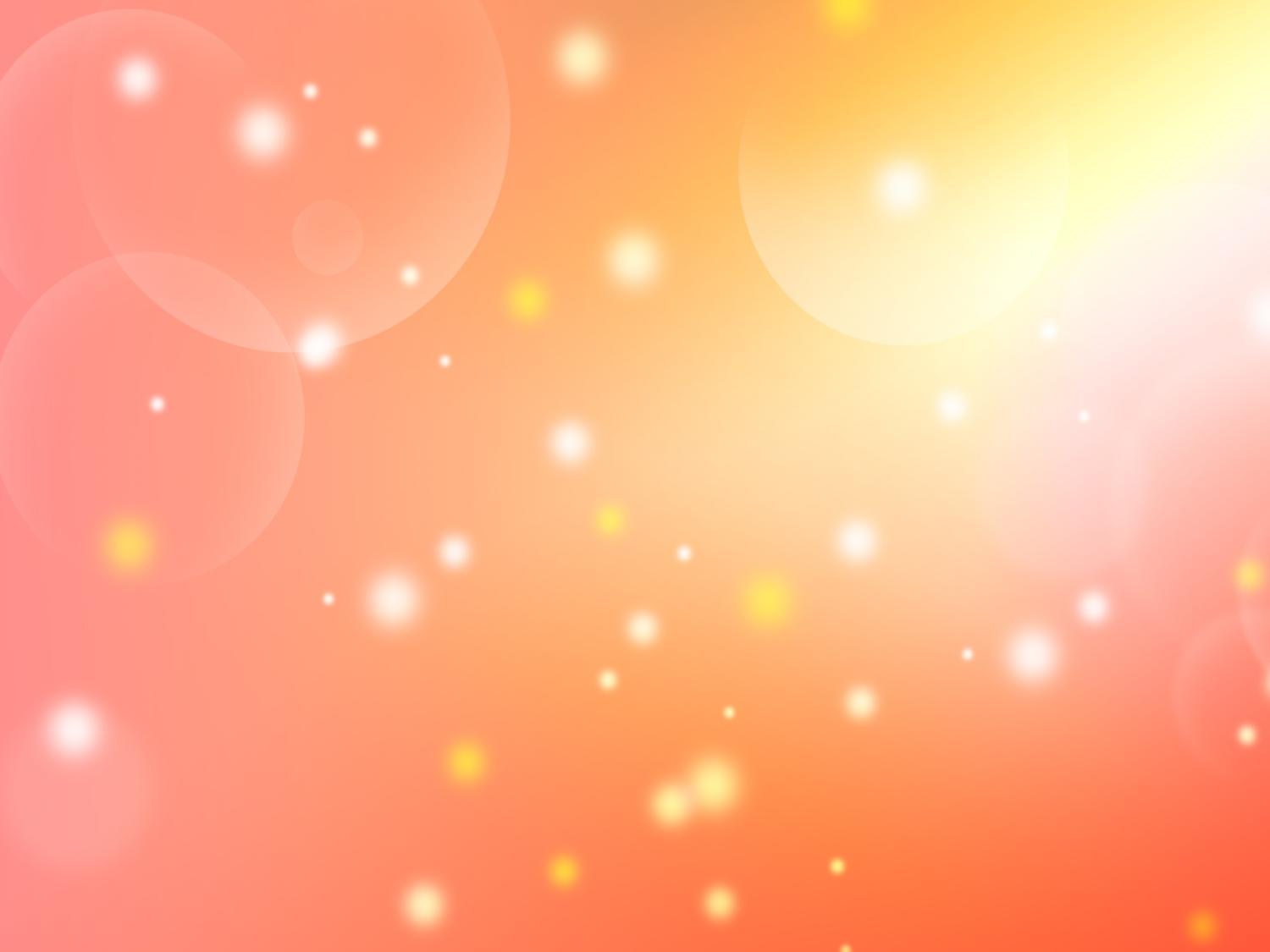 Программа палаточного лагеря «Удачный» 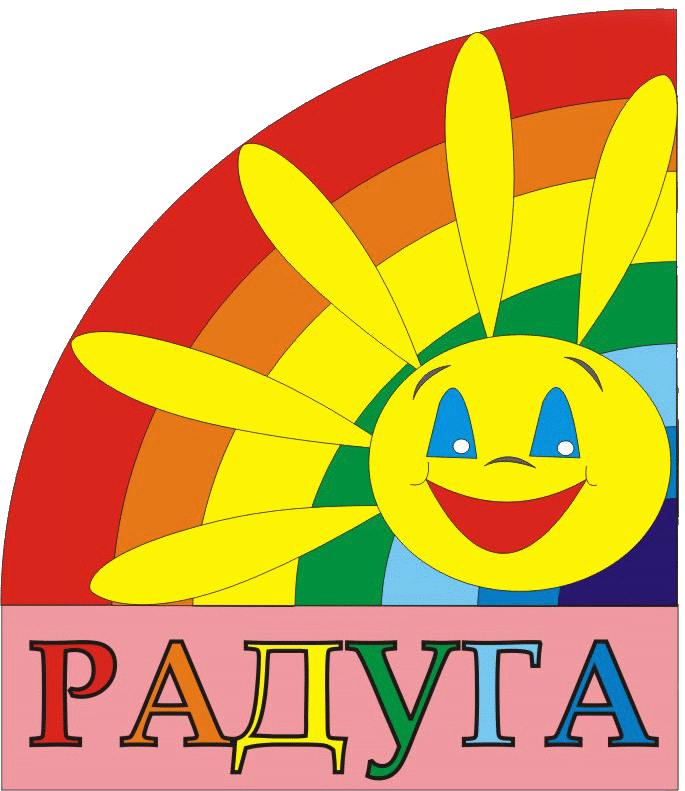 Тогучин, 2016Утверждена приказом директора № 142 от 01.06. 2016 гМАЛО ЗНАТЬ, НАДО ПРИМЕНЯТЬМАЛО ОЧЕНЬ ХОТЕТЬ, НАДО И ДЕЛАТЬ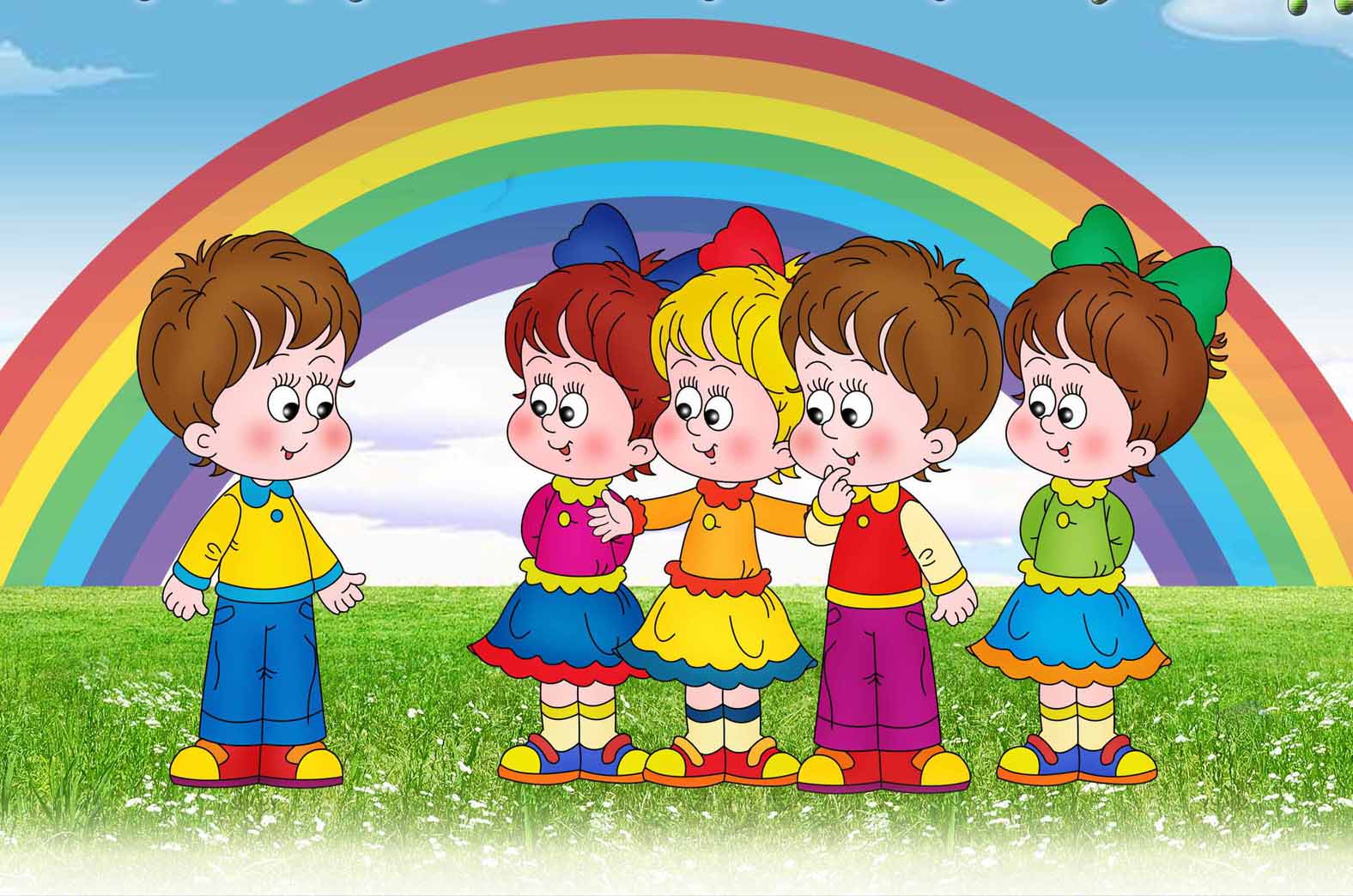 Информационная карта программыпалаточного  лагеря  «Удачный»Введение………………………………………………………………………….8Актуальность программы ……………………………….………………..…...10Цель и задачи  программы………………………………….………..………...11Направленность программы………………………………..………..………...12Принципы программы…………………………………..………….....………..13Механизм реализации программы………………….…….………...…..……..14Этапы реализации программы………………………………………………...14Содержание программы…………………………………….………....….……16Образовательный блок………………………………..…….……………….....18Оздоровительно-досуговый блок…………………….….…..……..….………18Общественно-полезная работа……………………….…………………..……19Работа по созданию коллектива……………..……………..……….……...….19Деловые игры-практикумы…………………………………..………………...19Досуговые мероприятия………………………………………..…………...…20Спортивные мероприятия……………………………………………………...20Структура органа самоуправления…………………..………………..……....21Кадровое обеспечение летнего профильного  палаточного лагеря………....22Режим дня………………………………………………………………..…..….23Нормативно-правовые акты…………………………………………...…...….24Ожидаемый результат……………………………………………….…………24Материально-техническое обеспечение……………………………………...25Графики работы смен………………………………………………………….28Режимы работы…………………………………………………………………31Приложение …………………………………………………………………….52Одним из  направлений деятельности с детьми Тогучинского района успешно реализуемым в  МБОУ ДО Тогучинского района «Центр развития творчества» с 2008 г. является организация в каникулярное время палаточного лагеря. Палаточный лагерь, как одна из форм внеклассной и внешкольной оздоровительно-воспитательной работы с учащимися, органично объединяет в себе как каникулярный отдых и оздоровление, так и воспитание детей, осуществляемое в ненавязчивой, доступной форме, в условиях непосредственного общения с природой. Летние каникулы составляют значительную часть годового объема свободного времени детей, поэтому лето для них - разрядка накопившейся за год напряженности, восполнения израсходованных сил, восстановления здоровья, развития творческого потенциала, совершенствования личностных возможностей, приобщения к социокультурным и образовательным ценностям, вхождение в систему социальных связей, воплощение собственных планов, удовлетворение индивидуальных интересов в личностно значимых сферах деятельности, развлечения, игр, свобода в выборе занятий.Современные дети и подростки имеют определенные трудности личностного развития; отсутствие или слабое развитие жизненных перспектив и ориентации в социуме, неудовлетворенность потребностей развития – недостаток «живой» познавательной информации, отсутствие условий для развития личных качеств силы воли, упорства, выносливости, недостаток физической нагрузки и пр. Дети и подростки, школьного возраста особенно нуждаются в оздоровлении и занятости в летнее время – в основном наш контингент это дети, родители которых в силу разных причин не могут организовать им летний отдых.Палаточный лагерь обеспечивает этим детям условия нормального каникулярного отдыха – новые впечатления, полноценное питание, закаливание и физические нагрузки на свежем воздухе. Это одна из наиболее эффективных форм организации воспитательной работы с детьми и подростками, является малозатратной формой, т.к. при постоянной организации палаточного лагеря, затраты необходимы только на начальном этапе.Данная программа представляет комплекс мероприятий: тренингов, бесед, деловых игр, консультаций, турниров, занятий по экологии, военно-спортивных игр на местности, развлекательных мероприятий, которые проводятся в летнем палаточном лагере в целях оздоровления, экологического и патриотического воспитания детей и подростков. Экологическая направленность программы имеет общественную значимость, т.к. направлена не только на экологическое воспитание детей, но и на пропаганду экологического поведения. В палаточных лагерях существенно более доступным становится общение с природой, ведь палаточный лагерь, по сути, сам является (разумеется, при целесообразной и грамотной его организации) частью природы – он легко и гармонично встраивается, «врастает» в природу. В условиях палаточного лагеря легко создается благоприятная среда для осуществления трудового воспитания, ведь труд в палаточном лагере постоянен. Он необходим для всех в силу естественной потребности в организации самообслуживания и обеспечении жизнедеятельности.Палаточный лагерь, это одна из форм практического приобретения школьниками патриотических навыков, вовлечения их в общественно-полезную деятельность, улучшения общего состояния здоровья детей, предупреждения правонарушений и обеспечения занятости несовершеннолетних в летний период. Кроме того, какие-то лишения, трудности, отсутствие привычного комфорта и т.д. - всё это положительным образом сказывается на развитии физического и социального иммунитета детей, подростков и молодёжи, их стрессоустойчивости, способности адаптироваться к новым условиям и т.п.Палаточный лагерь - это всегда особая, уникальная социально-педагогическая среда, в которой легко формируются гармоничные, комфортные отношения между детьми.Таким образом, такая форма организации конструктивного досуга детей и подростков, как палаточный лагерь имеет целый спектр богатейших социально-педагогических возможностей.Программа основана на личностно-ориентированном, деятельностном, личностно - само организуемом концептуальных подходах.Актуальность программы.Деятельность летнего палаточного  лагеря «Удачный» во всех  её формах способствует всестороннему развитию личности ребенка, направлена на совершенствование его интеллектуального, духовного и физического развития, приобретению навыков самостоятельной деятельности.Программа рассчитана на детей 10-15 лет. Данная разработка даёт возможность отвлечься от виртуальной жизни, привлечь детей к подвижным играм, спорту, играм на логику и сообразительность; вспомнить забытые «народные» забавы, развлечения на улице, «дворовые» игры, в которые играли наши мамы и папы. И самое главное – возможность настоящего живого общения между сверстниками.Пребывание в летнем  палаточном  лагере особенно важно для детей, ограниченных в движении, в количестве  физической работы, вынужденных жить в отдалении от природы и склонных к пассивному отдыху: кино, компьютерные игры, телевидение. В палаточном  лагере ребенок учится быть самостоятельным, ведь там нет  уборщиц, родителей, бабушек и дедушек. Всю работу надо делать самим. Добрая атмосфера взаимовыручки,  азарт в решении повседневных проблем, увлеченность общим делом, интерес к жизни палаточного лагеря втягивает любых, даже самых неподдающихся детей из неблагополучных семей. Просто на них действует совершенно новая обстановка и люди, которые чувствуют себя очень уверенно в любых, даже экстремальных ситуациях. Жизнь и работа в лагере имеет свои особенности: временность детского коллектива, насыщенность общения и интенсивность совместной деятельности, динамичность жизни отряда.Сегодня особенно актуальным становится вопрос об использовании в социально-педагогической практике таких форм организации воспитательной работы с детьми, подростками и молодёжи, реализация которых позволяла бы в максимальной степени разрешать или нейтрализовать существующие и актуальные для подрастающего поколения проблемы и противоречия, обеспечивая этим возможности для полноценного развития и саморазвития. В представленном методическом материале рассматривается такая малозатратная форма организации летнего отдыха детей и подростков, как палаточный лагерь «Удачный».          создать условия для организованного отдыха детей с учётом возрастных                                 особенностей;           сформировать у отдыхающих нормы социальной жизни, культуру                взаимоотношений;            приобщить ребят к коллективно-творческим видам деятельности;            вовлечь ребят в различные формы организации досуга;           развить коллективно-творческое мышление, инициативу, самоуправление,             самостоятельность и сотрудничество с вожатским и педагогическим             составом.Направленность программыДанная программа по своей направленности является комплексной, т. е. включает в себя разноплановую деятельность, объединяет различные направления отдыха и воспитания детей в условиях палаточного  лагеря. По продолжительности программа является краткосрочной, т. е. реализуется в течение 10 дней (1 смена – с 16.06 по 25.06.2016 г., 2 смена – 29.06 - 08.07.2016 г.). Основной состав лагеря – это дети в возрасте от 10 до 15 лет  из малообеспеченных, многодетных и опекаемых  семей, имеющих медицинский допуск. В каждой смене в лагере создаются 2 разновозрастных  отряда по 24 человека. Отряды выбирают название, девиз, эмблему, отражающие специфику смены и особенности отрядного дела. Основное содержание деятельности планируется в отрядах, которым дается право свободного выбора в планировании и организации воспитательной работы. Вместе с тем, в лагере имеется план общих мероприятий, а также рекомендации к планированию отряд  ной работы. Все это учитывается вожатыми и детьми при составлении планов деятельности. 	Место расположение лагеря – Новосибирская область, г. Тогучин, база АО «Санаторий «Тогучинский».  	 Лагерь организуется согласно постановления  администрации  Тогучинского  района Новосибирской области №211 от 25.03.2016 г.Принципы программы:- это основной принцип работы лагеря. В отряде 24 человека, что является почти оптимальным для организации работы в творческих мастерских и внутриотрядной жизни. - индивидуальная и коллективная творческая деятельность позволяет определять и развивать индивидуальные особенности детей. Благодаря творчеству ребенок выявляет свои способности, узнает о «сильных» сторонах своей личности. Достижение успеха в том или ином виде деятельности способствует формированию позитивной Я – концепции личности учащегося.- состоит в том, что ребенок живет реальной, сегодняшней жизнью, поэтому ему необходима интересная, отвечающая его потребностям и особенностям деятельность: игровая, трудовая, досуговая, творческая и т. д. - позволяет воспитывать и развивать какие - либо качества ребенка в комплексе, а не по очереди. Деятельность ребенка в лагере строится так, чтобы в ней человек раскрывался с разных сторон.- предполагает, что дети, как и педагоги - субъект воспитательной системы; объединение детей и взрослых в единый коллектив.- основывается на вере в ребенка, доверии ему, в поддержке его устремлений к самореализации и самоутверждению.Организация работы палаточного  лагеря предполагает выполнение следующих этапов: Этапы реализации программы:разработка программы летнего профильного палаточного лагеря  «Удачный» с 10 -дневным пребыванием детей; создание материальной  методической базы для реализации программы;обучение вожатского состава;составление необходимой документации для деятельности лагеря (положение, должностные обязанности, инструкции и т.д.);обеспечение необходимым оборудованием, инвентарем и материалом;комплектование отрядов.заезд и размещение отдыхающих;открытие смены;знакомство с правилами жизнедеятельности лагеря;игровое знакомство участников смены;включение всех участников в активную работу, учитывая способности каждого ребенка, принимая во внимание возрастные особенности учащихся; формирование органов самоуправления лагеря;обеспечение быстрого и безболезненного прохождения адаптационного периода; мотивирование на совместное взаимодействие. реализация основных принципов и задач профильной смены;включение подростков в различные виды коллективно-творческой деятельности;проведение тематических дней;оформление отрядных уголков;работа органов самоуправления.подведение итогов смены;внесение предложений по дальнейшему развитию программы лагеря;сбор аналитической документации вожатского отряда;рефлексия участников лагеря (отзыв о смене, пожелания, советы).итоговый сбор сотрудников лагеря;выработка перспектив развития программы;подготовка материалов для предоставления на конкурс вариативных программ.Программа обеспечивает возможность участия каждого ребенка в важнейших видах человеческой деятельности: коммуникативной, спортивной, трудовой, познавательной, игровой, эстетической, образовательной.Отбор содержания деятельности и продолжительность смены определяются особенностями временного автономного пребывания детей в условиях палаточного лагеря. Эти особенности имеют как положительный, так и отрицательный характер влияния на отбор педагогических средств. Такие характеристики временного детского   коллектива, как сборность состава, кратковременность существования, относительная автономность, коллективность жизнедеятельности, завершенность деятельности и развития коллектива, предельная эмоциональность событий оказывают существенное позитивное влияние на поведение подростков, на организацию жизни отряда, реализацию его функций и воспитательных возможностей.Вместе с тем, факторами стрессовой ситуации для подростков являются: относительно длительная оторванность от привычной среды обитания; отсутствие привычных услуг и комфорта;	относительное сужение круга общения;  необходимость учитывать особенности характера и поведения малознакомых людей; отсутствие привычных развлечений; ограничение коммуникативных возможностей (привычных средств связи); ограничение транспортных возможностей; режим питания; неблагоприятные погодные условия; значительные физические нагрузки; наличие кровососущих насекомых. Содержание деятельности и механизм реализации программы описывают модули: организационный, оздоровительный, образовательный, культурно-досуговый, педагогический.                                                                                  представлен системой дел по обустройству палаток, быта,  самообслуживания,  отработке элементарных режимных моментов, коллективной выработке правил,  норм и традиций жизни в "Удачном".  Питание детей организовано в столовой на базе ОАО«Санаторий «Тогучинский». На протяжении всей смены проводятся конкурсы, тренинги, турниры, познавательные, развлекательные и спортивные мероприятия. Вся работа лагеря направлена на реализацию взаимосвязанных и взаимодополняющих процессов: воспитание, развитие, формирование общей культуры личности. Они реализуются посредствам взаимодействия двух начал: самореализации личности и её социализации.	                                                                      реализуется через активный отдых и максимальное пребывание детей на открытом воздухе с использованием природных факторов внешней среды; правильная организация подвижных спортивных и военно-спортивных игр, прогулок, некоторых видов трудовых процессов; сочетание подвижных и спортивных игр с тонизирующей и тренирующей нагрузкой.	                                                                       включает в себя ряд мероприятий направленных на сплочение временного детского коллектива. Содержание конкурсных программ  учитывает разный уровень осведомленности, эрудированности, подготовленности, физических возможностей, опыта и личных притязаний ребенка  по данному направлению.На протяжении всей смены конкурсные задания распределены таким образом, что в них могут принимать участие как отдельные отряды (24 человека), подотряды (16 человек), так и отдельные группы по 4-6 человек.Образовательный блокОбучающие занятия дают участникам смены необходимый теоретический материал. Занятия проводятся до обеда. Темы занятий:«Привет, я Владимир, а кто ты?»;«День космоса»;«День Памяти и скорби»;«День воды»;«Экологический след»;«Знатоки природы»:«Зарница»;«ДПИ - великое искусство»;«Путешествие в театр».Оздоровительно-досуговый блокОсновополагающими идеями в работе с детьми в летнем палаточном лагере является сохранение и укрепление здоровья детей, поэтому в программу летнего профильного палаточного лагеря «Удачный» включены следующие мероприятия: утренняя гимнастика; ежедневные закаливающие процедуры (утренняя пробежка);принятие солнечных и воздушных ванн (в течение всего времени пребывания в лагере в светлое время суток);организация здорового питания детей;постоянное пребывание на свежем воздухе в удаленном от предприятий районе;организация спортивно-массовых мероприятий в личное время  (пионербол, футбол, волейбол).Общественно-полезная работа:В программу введены мероприятия,  целью которых являются воспитание доброты и порядочности, нравственных качеств, воспитание в детях любви к Родине, умения понимать и ценить природу, уважать труд других людей. Это: уборка территории лагеря; экологический десант;оборудование кострища на территории лагеря;изготовление инвентаря из пластиковых бутылок; уборка территории перед отъездом.Работа по созданию коллектива:Открытие смены лагеря;Формирование органов самоуправления;Работа органа самоуправления лагеря;Линейки;Проведение отрядных и общелагерных мероприятий;Проведение ежедневного вечернего огонька у костра;Закрытие смены.Деловые игры-практикумы:Деловая игра «Здоровье, ты и твои друзья»;Практикум «Знатоки природы»; Практикум «Создание пресс-центра»;Тренинг-игра «Крокодил».- способствуют самореализации личности, сплочению детей в команде, активизируют социальную активность, создают условия для творчества, имеют познавательное значение.Досуговые мероприятия:Вечер знакомств «Это мы удачно приехали!;«Межпланетный десант»;Игровая программа «Играй город»;«Планетарий»;Работа   творческих мастерских « В гостях у Самоделкина»: «Плетение из лент», «Бисерные переливы», «Цветы из капрона»;КВН  «Экомир»; «День танцевальной планеты»;«Театральный день»;Работа изостудии «Радуга»;Конкурс театрализованных постановок;«Смотр строя и песни»;Просмотр патриотического фильма  «В бой идут одни старики»;Вечерняя  программа «Русский перепляс»;«День наоборот».- способствуют развитию творческих способностей детей, воспитанию у них инициативности и самостоятельности, развитию наблюдательности, мышления, памяти и творческого воображения, выработке необходимых умений и навыков.Спортивные мероприятия:Игра «Следопыт»;Водная эстафета «Вода в решете»;Игровая программа «А у нас во дворе»;Военно-спортивная игра «Зарница»;Первенство по стрельбе «Самый меткий»;Квест-игры;Эстафеты. - способствуют формированию у детей мотивационных установок и ценностных ориентаций на ведение здорового образа жизни, позволяют развиваться физически, умственно, нравственно, духовно.На спортивную деятельность в лагере отводится самое главное внимание. Одной из важнейших задач осуществления воспитательной работы в лагере является организация двигательной активности школьников, обеспечивающей им активный отдых и удовлетворяющей их естественную потребность в движениях. Организация двигательной активности детей в лагере требует педагогически и методически обоснованного подхода, учитывающего возрастные особенности детей, состояние их физического здоровья, распределение продолжительности двигательной нагрузки в течение дня и недели. Основной организационной единицей в лагере является отряд. В каждом отряде среди детей выбирается командир отряда, который помогает организовать работу в отряде вожатым.Жизнь участников организована по принципу самоуправления, которое нацелено на активизацию их самостоятельности путем создания необходимых условий для проявления творческого потенциала. Через общелагерные выборы (в виде деловой игры) формируется система самоуправления.В каждом отряде выбираются лидеры отрядов. Командиры отрядов присутствуют на планерках, принимают участие в обсуждении планов на будущее и являются связующим звеном между вожатыми  и детьми – участниками во всех вопросах. Пишется свод правил, который принимается всеобщим собранием.Выбирается пресс-центр в каждом отряде. Это ребята, которые отвечают за издание газеты своего отряда (форма издания по решению отряда).Подбор начальника лагеря и вожатых из числа педагогов дополнительного образования, осуществляет администрация  МАОУ ДО  Тогучинского района «ЦРТ». Весь персонал допускается к работе в лагере только после прохождения медицинского осмотра. Каждый работник лагеря знакомится с условиями труда, правилами внутреннего распорядка, своими должностными обязанностями и несут личную ответственность за жизнь и здоровье детей в пределах возложенных на них обязанностей.Начальник  лагеря - обеспечивает общее руководство лагерем, издает распоряжения по лагерю, проводит инструктаж персонала лагеря по технике безопасности, профилактике травматизма, создает условия для проведения воспитательной и оздоровительной работы, осуществляет контроль за соблюдением режимных моментов в лагере, санитарным состоянием палаток, организацией дежурства отрядов; организует методическую помощь вожатым. Проводит  консультации для вожатых по проблемам подготовки КТД. Осуществляет  программное обеспечение лагеря. Проводит методические планерки, консультации для вожатых, организует создание методической продукции.Вожатые - являются организаторами досуговой деятельности детей в лагере, являются руководителями и организаторами отрядных творческих дел, осуществляют учебу актива отряда, несут ответственность  за жизнь и здоровье детей, осуществляет контроль за соблюдением детьми  режимных моментов, организует дежурство отряда по столовой, посещение душа. Проводит с детьми беседы по правилам техники безопасности, личной гигиены.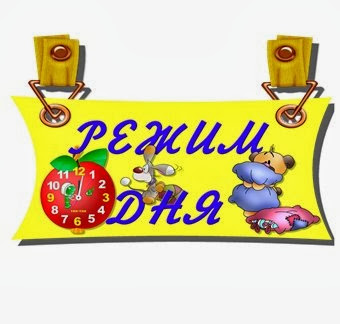  «Конвенция о правах ребенка» (одобренная Генеральной Ассамблеей ООН 20.11.1989 г.)Постановление Главного государственного санитарного врача Российской Федерации от 14 мая 2013 г. N 25 г. Москва "Об утверждении СанПиН 2.4.4. 3048-13 "Санитарно-эпидемиологические требования к устройству и организации работы детских лагерей палаточного типа"" Санитарно-эпидемиологические правила и нормативы СанПиН 2.4.4.3048-13 вступил в силу с 16 июня 2013 г.Постановление администрации Тогучинского района Новосибирской области №211 от 25.03.2015 г. «Об организации отдыха, оздоровления и занятости детей на территории Тогучинского района Новосибирской области в 2015 году»Устав МБОУ ДО Тогучинского  района «ЦРТ» от 13 июля 2014 г.Заинтересованность детей в коллективной деятельности;Желание детей «попробовать себя в разных ролях», приобщаясь тем самым к литературному, театральному, изобразительному творчеству;Умение детей работать в коллективе, сотрудничать «на равных» со взрослыми, сопереживать и радоваться за других;Развитие у детей чувства ответственности за порученное дело;Нормализация социального поведения;Желание детей «попробовать себя в разных ролях», приобщаясь тем самым к литературному, театральному, изобразительному творчеству;Развитие коммуникативных способностей и лидерских качеств у подростков; Раскрытие творческого потенциала детей;Обучение основам туризма и экологической грамотности.Материально-техническое обеспечение программыСписок инвентаря График  работы педагогических работников ответственных за реализацию программы «Радуга» в палаточного лагеря «Удачный» 1 смена:16.06-25.06.2016 г.2 смена: 29.06 - 08.07.2016 г.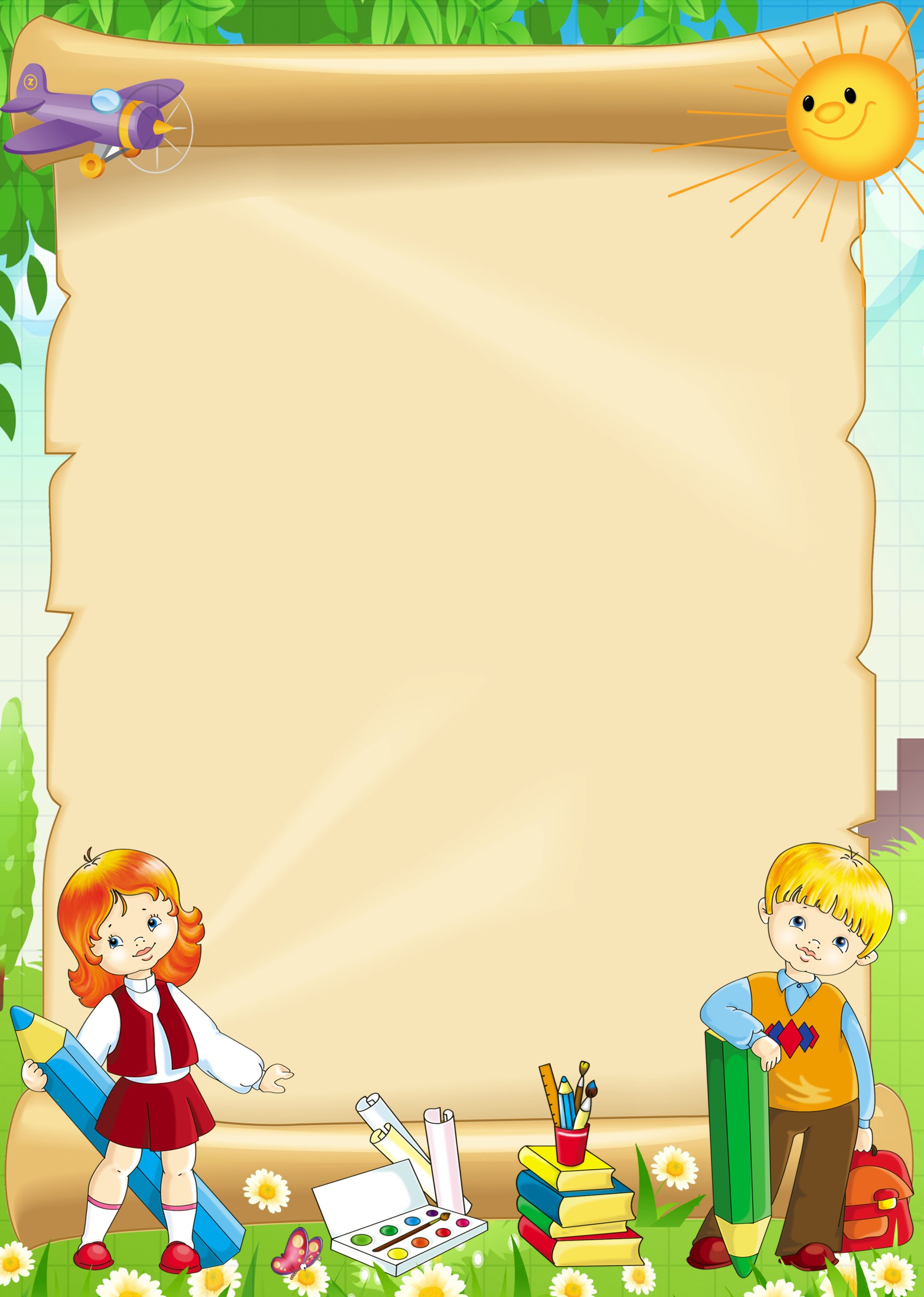 Режим работы палаточного лагеря «Удачный»1 смена (16 июня – 25 июня  2016 г.)2 смена (29 июня  - 08  июля  2016 г.)Режим работы палаточного лагеря «Удачный»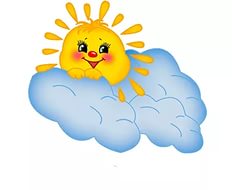 1 смена (16.06-25.06.2016 г.)16 июня 2016 г. (Оборудование и материалы, необходимые для реализации программы дня: плакаты, синие и желтые галстуки для отрядов, стенды, покрывало, машинки, карандаш, поднос, стакан, эмблемы, веревка)Режим работы палаточного лагеря «Удачный» 1 смена (16.06-25.06.2016 г.)17 июня  2016 г.(Оборудование и материалы, необходимые для реализации программы дня: смайлик, гуашь, планшетки, куллер, стаканчики, обручи, ласты, губки)Режим работы палаточного лагеря «Удачный» 1 смена (16.06-25.06.2016 г.)18 июня 2016 г.  (Оборудование и материалы, необходимые для реализации программы дня: нарисованные планеты, планетарий, фильм про космос)Режим работы палаточного лагеря «Удачный»1 смена (16.06-25.06.2016 г.)19 июня 2016 г. (Оборудование и материалы, необходимые для реализации программы дня: электронный тир, кегли, обручи)Режим работы палаточного лагеря «Удачный»1 смена (16.06-25.06.2016 г.)20 июня  2016 г. (Оборудование и материалы, необходимые для реализации программы дня: шашки, шахматы, настольные игры, мячи, ласты, скакалки, обручи)Режим работы палаточного лагеря «Удачный» 1 смена (16.06-25.06.2016 г.)21 июня  2016 г. (Оборудование и материалы, необходимые для реализации программ дня: дня: бисер, леска, проволока, застежки, ленты, клеящий пистолет, клей, зажимы, булавки, нитки, иголки, синтепон, ткань, ножницы, гуашь,  бумага формата А3, кисти, соль, мука, жгут, клей ПВА, мячи, ласты, скакалки, обручи, ведра, кегли, шляпы)Режим работы палаточного лагеря «Удачный» 1 смена (16.06-25.06.2016 г.)22 июня 2016 г. (Оборудование и материалы, необходимые для реализации программы дня: гофрированная бумага, проволока, ножницы, пенопласт) Режим работы палаточного лагеря «Удачный»1 смена (16.06-25.06.2016 г.)23 июня  2016 г. (Оборудование и материалы, необходимые для реализации программы: театральный  реквизит, текст сказок, бадминтон, теннис, мячи, шашки, шахматы)Режим работы палаточного лагеря «Удачный» 1 смена (16.06-25.06.2015 г.)24 июня  2016 г. (Оборудование и материалы, необходимые для реализации программы: смайлик, видеопроектор, экран, шары, планшетки)Режим работы палаточного лагеря «Удачный» 1 смена (16.06-25.06.2016 г.)25 июня  2016 г.(Оборудование и материалы, необходимые для реализации программы дня: перчатки х/б, мусорные мешки)Режим работы палаточного лагеря «Удачный»2 смена (29.06-08.07.2016 г.)29 июня 2016 г. (Оборудование и материалы, необходимые для реализации программы дня: плакаты, синие и желтые галстуки для отрядов, стенды, покрывало, машинки, карандаш, поднос, стакан, эмблемы, веревка)Режим работы палаточного лагеря «Удачный» 2 смена (29.06-08.07.2016 г.)30 июня  2016 г. (Оборудование и материалы, необходимые для реализации программы дня: смайлик, гуашь, планшетки, куллер, стаканчики, обручи, ласты, губки)Режим работы палаточного лагеря «Удачный»2 смена (29.06-08.07.2016 г.)01 июля 2016 г.(Оборудование и материалы, необходимые для реализации программы дня: нарисованные планеты, планетарий, фильм про космос)Режим работы палаточного лагеря «Удачный»2 смена (29.06-08.07.2016 г.)02 июля 2016 г.(Оборудование и материалы, необходимые для реализации программы дня: электронный тир, кегли, обручи)Режим работы палаточного лагеря «Удачный»2 смена (29.06-08.07.2016 г.)03 июля  2016 г. (Оборудование и материалы, необходимые для реализации программы дня: шашки, шахматы, настольные игры, мячи, ласты, скакалки, обручи)Режим работы палаточного лагеря «Удачный»2 смена (29.06-08.07.2016 г.)04 июля  2016 г. (Оборудование и материалы, необходимые для реализации программ дня: дня: бисер, леска, проволока, застежки, ленты, клеящий пистолет, клей, зажимы, булавки, нитки, иголки, синтепон, ткань, ножницы, гуашь,  бумага формата А3, кисти, соль, мука, жгут, клей ПВА, мячи, ласты, скакалки, обручи, ведра, кегли, шляпы)Режим работы палаточного лагеря «Удачный» 2 смена (29.06-08.07.2016 г.)05 июля 2016 г. (Оборудование и материалы, необходимые для реализации программы дня: гофрированная бумага, проволока, ножницы, пенопласт) Режим работы палаточного лагеря «Удачный» 2 смена (29.06-08.07.2016 г.)06 июля  2016 г. (Оборудование и материалы, необходимые для реализации программы: театральный  реквизит, текст сказок, бадминтон, теннис, мячи, шашки, шахматы)Режим работы палаточного лагеря «Удачный» 2 смена (29.06-08.07.2016 г.)07 июля  2016 г. (Оборудование и материалы, необходимые для реализации программы: смайлик, видеопроектор, экран, шары, планшетки)Режим работы палаточного лагеря «Удачный»2 смена (29.06-08.07.2016 г.)08 июля  2016 г.(Оборудование и материалы, необходимые для реализации программы дня: перчатки х/б, мусорные мешки)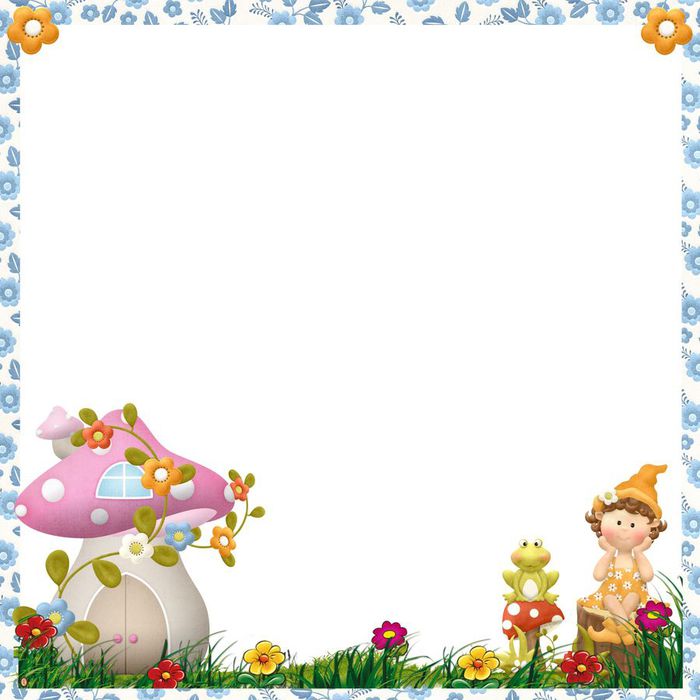 ПРИЛОЖЕНИЕ(Сценарии лагерных  мероприятий)Игры на знакомствоИгра «Снежный ком»Правила игры: Ребенок называет свое имя и вдобавок к имени добавляет прилагательное начинающееся с той же буквы, что и имя.
Например: Слава - смешной, Маша - милая, Оля - обидчивая и т.д. Повторять нужно также Имя - Прилагательное.Игра «Путаница»Первый вариант путаницы: Выбирают водящего. Он отворачивается от остальных игроков. Они становятся в круг, берутся за руки и начинают запутываться, переступая через руки друг друга или пролезая под руками. Потом говорят водящему: «Готово!» Его задача — распутать получившийся узел, чтобы игроки вновь стояли в кругу и правильно держались за руки. 
Условия: 
1. Игроки не имеют права размыкать руки или перехватывать по-другому. 
2. Водящий не может размыкать руки игроков.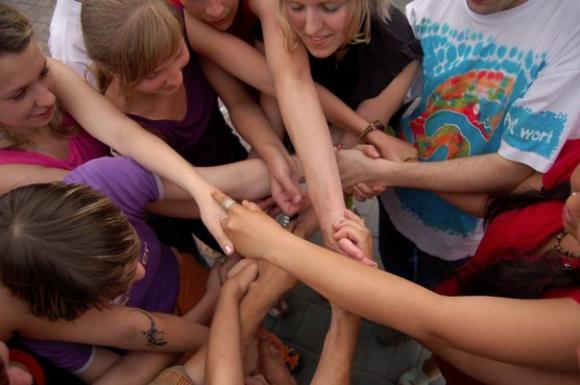 И второй вариант путаницы: Участники встают в круг и протягивают правую руку по направлению к центру круга. По сигналу ведущего каждый игрок находит себе «партнера по рукопожатию». Число игроков должно быть четным. Затем все участники вытягивают левую руку и также находят себе «партнера по рукопожатию» (очень важно, чтобы это был не тот же самый человек). И теперь задача участников состоит в том, чтобы распутаться, т. е. снова выстроиться в круг, не разъединяя рук. Задачу можно усложнить тем, что запретить всяческое словесное общение.Игра «Квадрат»Все дети встают квадратом (так, чтобы было занято все пространство внутри квадрата) как можно теснее. Затем ведущий отдает команды, а квадрат их выполняет, стараясь не увеличить занимаемую им площадь, 
например: 
— Квадрат пошел влево — квадрат идет влево. 
— Квадрат садится — квадрат с криками и воплями пытается сесть. 
— Квадрат прыгает — квадрат с не менее интенсивным шумом прыгает. 
И так далее...Игра «Слепая  геометрия»Вам необходимо встать в круг, взяться за руки и закрыть глаза. Сейчас ваша задача, держась за руки с закрытыми глазами, выстроиться в квадрат (треугольник, круг, овал).КвестыДобрый день, дорогие девчонки и мальчишки! Сегодня у нас отличный денек, у всех хорошее настроение! И для того чтобы наши отряды сплотились и немного познакомились между собой, мы с вами поиграем. А играть мы будем в квест-игры. Для этого я вам раздам маршрутные листы с названиями станций, которые вам необходимо пройти. На каждой станции вас будут ждать вожатые с табличками (указаны названия станций). Там вы должны выполнить задание. Ребята не забывайте ставить подписи у вожатых после прохождения каждой станции. И так начинаем!(на каждой станции по 1 вожатому с 2 карточками)Станции:Зазеркалье  (написать слова «Палаточный лагерь «Удачный» в зеркальном отражении). Можно предложить детям вспомнить слова палиндромы - дед, довод, доход, заказ, комок,  мадам,  потоп, радар, кок, шалаш,…."Слепой случай"
 Участнику завязывают глаза, и он должен пройти через лабиринт, не задев ограничителей. Команда может говорить только да или нет. И так все по очереди должны переправиться через лабиринт. (лабиринт можно выложить  сигнальной лентой)"Крокодил"
Один из участников показывает жестами, что изображено на картинке — команда должнаугадать."Дартс"
Необходимо выбить 180 очков из 10 бросков. За каждый бросок участники выполняют задания в зависимости от того сектора в какой попадают (пример: 18 — назвать имена всех членов команды, 3 — присесть 10 раз)."Все за одного"
На подносе размером с лист А4 стоит стакан с водой. По краям подноса — веревки. Необходимо всей команде взять за веревки и перенести не пролив воду из стакана в другое место.«Вертикальное препятствие»
Перед командой на высоте 120 см. натянута веревка. Задача команде: перебраться через веревку, не задев ее.Карандаш (передать карандаш за спиной, не подсматривая);Веревочка (одну веревку пропускаем вокруг ног, переплетая ноги друг с другом, после того как все сплетутся необходимо всем вместе перепрыгнуть через другую веревку. Не получится – заново).Скала (Все выстраиваются в одну линию, плотно приставляя ноги к стоящим соседям справа и слева. При этом необходимо, чтобы у каждого стоящего было расстояние между собственными ногами 10-. Это и есть скала. Задача каждого – по очереди пройти по «скале» так, чтобы не сорваться. Для этого необходимо, обнимая каждого и ставя свои ноги в отставленные промежутки, медленно и осторожно пробираться к краю «скалы» Построиться по… (каждый отряд с закрытыми глазами должен построиться квадратом, круг, прямоугольник, треугольник)Спеть песню про ваше время года, учитывая что: очень-замерзли; изнываете от жары; стоите под проливным дождем.Болото (Всем членам группы необходимо пройти по топям, так, чтобы не упасть в болото)Фигура с веревкой (сделать фигуру из веревки: круг, овал, треугольник, квадрат, ромб)Динозавр (дети стоят по кругу, руки на плечах соседа, ведущий ходит под музыку и называет разных животных, ребята должны показать мимикой это животное, как только ведущий называет «Динозавр», этот ребенок должен поднять ноги, а остальные ребята должны его удержать)Веселое покрывало (на покрывало делается две дорожки из скотча, команды должны запустить машинки и не уронить их).Вед: Вот мы с вами и познакомились немного. И сейчас  вы получите  первое задание на сегодняшнюю вечернюю программу. Вам необходимо до вечера придумать название отряда, девиз, нарисовать эмблему, оформить отрядные уголки и подготовить представление своего отряда на вечернюю программу.  Желаю вам удачи! И до встречи на вечерней программе.«Нелепый рассказ»Конкурс для отряда с вожатым «Нелепый рассказ». Участникам конкурса последовательно рассказать о том, как они добрались до лагеря. В процессе их рассказа ведущий показывает таблички со словами, которые необходимо вплести в свой рассказ. Примеры слов: швабра, плинтус, замочная скважина, карбюратор, пена, палуба, иллюминатор, циркуль, кросс, памятник, капкан, альбинос, оливье и т.д.«День воды»(все участники делятся на 2 команды)Вед: Сегодня  мы проводим День воды. Этот день мы отмечаем потому, что вода на Земле всё чаще требует защиты. Много ли воды на нашей планете?Но всякая ли вода годиться для наших нужд? Ведь большую её часть составляют моря и океаны – солёная вода. Если представить, что вся вода нашей планеты умещается в трехлитровой банке, то пресная вода займет всего лишь полстакана. Отобрав пипеткой три капли из этого стакана, вы получите воду рек и озер.ВЕД: мы с вами выяснили, что пресной воды мало. А живым существам ее нужно много. Организм человека в основном состоит из воды. Она содержится в крови. Вода входит в состав слюны и желудочного сока, помогает переваривать пищу. С помощью воды из организма удаляются вредные вещества. Человек может несколько дней прожить без еды, но без воды не обойдется. Вопрос: для чего ещё, кроме питья, нужна вода человеку?Для того чтобы с ней играть.Игры с водой1. Хвала рыбакамУчастникам дается задание сочинить оду (торжественное хвалебное стихотворение) в честь рыбаков и их преданности любимому увлечению, используя готовые рифмы, например: «рыбака - река», «рыбки - улыбки», «рыбалка - жалко», «не легка - уха». Время на выполнение 5 минут. Команда победитель получает стакан воды.2. ОбручиУчастники по очереди проходят коридор из 3-4 обручей держа в руках пластиковый стаканчик с водой выливая воду в тару своей команды.3.ЛастыУчастники по очереди надев на ноги ласты бегут до своего ведра со стаканчиком воды.4.Мяч Ребята бегут с зажатым резиновым мячом между коленок держа в руках стаканчик с водой5. МельницаКаждый участник делает 8-10 оборотов вокруг своей оси затем бежит со стаканчиком воды к ведру 6. ВодопадПервый игрок от каждой команды получает пластиковую бутылку с водой затем по сигналу участник добегает до стула с пустой бутылкой и переливает воду затем ставит пустую бутылку возвращается к своей команде передаёт бутылку с водой следующему участнику.  7. ОфициантВсе вы прекрасно знаете как официанты разносят еду на подносах не расплескав при этом ни капли и сегодня вам предстоит побыть официантами.Каждый участник по очереди поставив стаканчик с водой на ракетку бежит до ведра, выливает воду и передают ракетку следующему участнику своей команды. 9. ВодоносВ древние времена, когда ещё не изобрели водопровод, была такая профессия – водонос. Участники эстафеты – «водоносы» - должны за заданное время донести до условного места воду губке на своей голове, вернуться к команде. Выбери ответКакая рыба есть в мировом океане?А) грушелла, Б) мандаринелла, В) лимонелла, Г) персикелла2. Какая «химическая» аквариумная рыбка существует?А) аргон, Б) ксенон, В) криптон, Г) неон3. Как называется рыбка, которая строит гнездо и заботиться о своем потомстве?А) Коленька, Б) Колюшка, В) Колька, Г) Николашка4. Как называется денежная единица Киргизии?А) Сом, Б) Ерш, В) Рак, Г) Линь5. У какой   рыбы оба глаза расположены на одной стороне тела?А)  Угорь, Б) Камбала, В) Форель, Г) Налим 6. Какое из этих животных не обитает в море?А) Морской заяц, б) Морская свинка,  В) Морской петух, Г) Морская собачкаЗа каждый правильный ответ команда получает стакан воды Верите ли вы, что…Лещ и подлещик – это рыбы разных видов. (Нет, одного вида, но разного возраста) Все рыбы имеют желудок. (Нет, только хищные)Скатов часто в шутку называют «Расплющенными акулами». (Да)У акулы каждые 8 дней отрастают новые зубы. (Да)Если рыбу белугу из Белого моря поселить в Черное море, то она будет давать черную икру,  а если её выпустить в красное море, то красную .      (Нет) Рыба трубка маскируется под курительную трубку (Нет, она просто похожа на старинную глиняную трубку)Крабы поднимаются к поверхности на дельфинах. (Нет)Осьминоги, кальмары и каракатицы имеют четыре сердца. (Нет три)У моллюсков голубая кровь. (Да)За каждый правильный ответ команда получает стакан воды По завершению игровой программы ведущий измеряет количество воды в тарах всех команд побеждает та команда, у которой воды больше. Необходимый реквизит: пластиковые стаканы-250 штук, таз большой -2 штуки, ведро 10 литров-2 штуки, ласты-4 штуки, губки большие-4 штуки, пластиковые бутылки-4штуки, мяч волейбольный-2 штуки, ракетки для бадминтона-2 штуки, обручи-8 штук. Водный пейнтболВсе участники делятся на команды по 4 человека, у участников на спине рисуется гуашью круг (мишень) диаметром 10-.  Двум  игрокам из каждой команды раздаются брызгалки (пластиковые бутылки с отверстиями в крышке), за тем 2 команды проходят на специально огороженное поле, где за 1 минуту должны водой из брызгалок смыть мишени у участников из другой команды. В игре действует система на выбывание.Необходимый реквизит: сигнальная лента-, шесты высотой 1метр-4 штуки, пластиковые бутылки-12 штук, краска гуашь-10 упаковок, кисти-10 штук.Игровая программа «Пустыня»Во время полдника прячется куллер с водой, ребятам предлагается по подсказкам, спрятанным на территории лагеря найти воду.Необходимый реквизит: куллер, листы бумаги, скотч, маркеры. «Экологический след»Эко - викторинаФорма работы: викторинаЦель и задачи экологического воспитание обучающихся:- Расширение кругозора- Формирование экологической компетентности- Развивать навыки работы в команде- Стимулировать познавательную активность обучающихся.Оборудование: бумага, ватманы, карандаши или фломастеры, ручки, метр для измерения окружности дерева.Сценарий:- Добрый день, друзья!«Счастье – это быть с природой, видеть её, говорить с ней». - Так писал более 100 лет назад Лев Толстой. Вот только природа во времена Толстого окружала людей совсем другая, чем эта, среди которой мы живём сейчас. Люди, связанные с природой, которые её изучают и наблюдают – учёные, писатели, работники заповедников – обнаружили, что природа нашей планеты быстро скудеет. И стали говорить, писать, снимать фильмы об этом, чтобы задумались и беспокоились все люди на Земле. Вот и мы сегодня вам  предлагаем вспомнить о самом красивом и хрупком мире- природе и всех тех, кого она объединяет.Знакомимся с командами, участники представляются, рассказывают девизы и представляют капитанов.1 Станция: « Мои соседи по планете»В течение 10 минут вы должны будете нарисовать командный рисунок.2 Станция: «С песней по жизни» Команды должны спеть и обыграть песню на экологическую тему.3 Станция: «Обитатели родного края»- В этом раунде вопросы будут посвящены животным и растениям Новосибирской области.  На раздумья у вас будет 10 минут.  Начинаем.В древней Руси этого зверька называли «векша». Он грациозен и красив. Его детёныши рождаются голенькими, зато потом щеголяют в пушистых нарядах. Зверёк очень доверчив (белка).  Где у кузнечика находится ухо? (На ноге).3.Из него плетут весенние венки, а когда он отцветает – разлетается на все стороны света. (Одуванчик). 4.Какие деревья называют вечнозелеными? (Ель, сосну). 5.Какая ягода бывает красной, белой, жёлтой, черной? (Смородина).6. Какие деревья с белой корой? (Береза, осина).
7.Какой цветок называют – царицей цветов? (Роза). 
8.Какой газ необходим для дыхания растений? (Кислород). 

9.Какое дерево, как и береза, дает сладкий сок? (Клен).10.У каких деревьев листья осенью красные? (Клен, рябина).
11.Листья какого дерева и без ветра трепещут? (Осина).4  Станция «Кто больше»
 Кто больше составит слов – существительных из слова ПРИРОДА. (У каждой команды лист и карандаш. Род, пир, ода, дар, ар, пора, ад5  Станция «Обо всем понемножку»Отгадайте загадки и решите кроссворд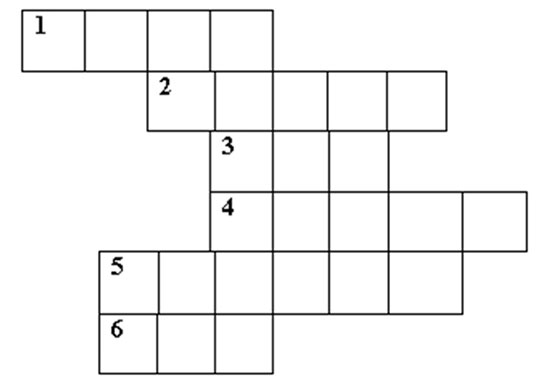 1. С ветки в реку упадет, и ре тонет, а плывет. (Лист).2. У меня длинней иголки, чем у елки. Очень прямо я расту в высоту. (Сосна).3. Стоят казаки, на них белые колпаки. (Пни в снегу).4. Что за дерево стоит – Ветра нет, а лист дрожит? (Осина).5. В золотой клубочек спрятался клубочек. (Желудь).6.Что же это за девица: не швея не мастерица, ничего сама не шьет, а в иголках круглый год. (Ель)6 Станция « Шарады»В первом отдыхают,пиво попивают.Ветка толстая - второе,Может быть совсем сухое.Вместе всё - он зверь лесной,Просыпается весной,Он в норе своей живёт,Ест он все, что лишь найдёт.Ловко землю он копает,А, уставши, засыпает.Спать без отдыха весь деньЗверю этому не лень.(Бар + Сук = Барсук)Первое можете в море искать,Но за него вам нельзя заплывать.А на втором раньше землю пахали -Трактора встарь люди даже не знали.Целое - это животное тоже,Очень оно на второе похоже.(Буй + Вол = Буйвол)Первый в бутылку легко залезает,Тщательно стенки её отмывает.А за вторым на рыбалку идём,Клюнет когда на крючок он, мы ждём.(Ёрш)  Первый рисует фигуры на льду,А вот второго в конюшню веду.Третий на крыше два ската скрепляет,В море четвёртый живёт-поживает.Пятый приветливо машет крылом,Небо над лугом его синий дом.(Конёк)7 Станция «Найди дерево»Каждая команда должна найти дерево с определенным диаметром ствола.Дискуссия на тему « Какие причины способствовали возникновению проблемы окружающей среды».Каждой команде предлагается в течение 10 минут составить развернутый рассказ по теме, предложить свой вариант суждения по данному вопросу.Фольклорный деньИгра «Петушиный бой»Играющие, стоя на одной ноге, толкают друг друга плечом, стараясь заставить один другого встать на обе ноги.Игра «Ведьмина метелка»Вызываются команды, становятся в круг и передают веник, украшенный бантом, пока играет музыка. У кого после окончания музыки веник остался в руках, тому загадку про зиму загадывать.Летом спят, а зимой бегут.В гору деревяшка, под гору – коняшка.  (Сани)Упрятались голышки во мохнатые мешки,Четверо вместе, один на шесте. (Рука в рукавичке)Идет Егорка – бела шубенка (Снег)Глянули в оконце,Лежит белое суконце (Снег)Трескучий ядренНамостил мостен;По дворам пробежал,Все окна расписал (Мороз)Текло, текло и легло под стекло. (Лед)Я вода да по воде же и плаваю. (Лед)Гуляет в поле, да не конь,Летает на воле, да не птица. (Метель, вьюга)Белый ТихонС неба спихан,Где пробегает –Ковром устилает. (Снег)Игра «Пирог»Дети стоят в двух шеренгах друг к другу лицом. Между шеренгами садится участник, изображающий «пирог». Все поют:Да экий он высокинький,Да экий он широкинький,Да экий он мякошенький,Режь его да ешь.Во время пения при словах «высокинький» поднимают руки вверх, «широкинький» - разводят в стороны, «мякошенький» - гладят по животу.Сразу после слов «Режь его да ешь» к «пирогу» бегут по одному участнику от каждой шеренги. Кто первый коснется «пирога», уводит его в свою команду, а неудачник остается изображать «пирог». Выигрывает группа, забравшая больше «пирогов»Игра «Перетяни веревку»На полу кладут 2 обруча и протягивают веревку от середины одного до середины другого. Участники игры делятся на 2 команды. В обручи входят по одному человеку от каждой команды. По сигналу они бегут и меняются местами. Прибежавший первым в обруч соперника и выдернувший веревку из другого обруча считается победителем. После первой пары бежит вторая, третья и так до последней.Сценарий дня памяти в лагереВед: Воскресенье. Полдень… и вдруг: «говорят все радиостанции Советского Союза…» Вед: Привычный мир с его обычными радостями неожиданно распался. Война ворвалась и закружила в своем водовороте миллионы человеческих жизней. Гитлеровская Германия вероломно напала на Советский Союз.Двадцать второго июня  Врезалась нам навсегда. Черная скорбная дата Когда началась война. Не многих она пощадила И помнит любая семья. Близких, погибших на фронте Их забывать нельзя. Памяти день и горя Будем помнить всегда. Такая выпала доля Но выстояла страна.Тот самый длинный день в году С его безоблачной погодой Нам выдал общую беду На всех, на все четыре года. Вед: 22 июня 1941 года в 4 утра без объявления войны фашистская Германия и её союзники напали на Советский Союз. Бомбардировкам подверглись железнодорожные узлы, аэродромы, военно-морские базы СССР, осуществлялся артиллерийский обстрел пограничных укреплений и районов дислокации советских войск вблизи границы от Балтийского моря до Карпат. В 5-6 часов немецко-фашистские войска перешли Государственную границу СССР и повели наступление в глубь советской территории. Началась Великая Отечественная война. Вед: Первыми приняли на себя удар пограничники и бойцы частей прикрытия. Они не только оборонялись, но и переходили в контратаки. Целый месяц в тылу у немцев сражался гарнизон Брестской крепости. Даже после того, как противнику удалось овладеть крепостью, отдельные её защитники продолжали сопротивление. Последний из них был схвачен немцами летом 1942 года. Вед: Мы помним о них мы чтим их подвиги и в память об этом дне ребята давайте своими руками сделаем венки и пустим их по реке.(После того как сделают венки все спускаются к реке и спускают венки по реке.)После того как венки будут спущены на водуВед: 22 июня . навсегда останется в нашей памяти днем величайшей трагедии почтим память минутой молчания.Необходимый реквизит: пенопласт толщина .2 листа, гофро бумага красная 4 рулона,  зеленая 2 рулона, проволока для вязания, маркеры, краска гуашь 4 упаковки, канцелярские ножи 4 шт, скотч широкий 4 шт.    Сценарий проведения мероприятия  «Смотр строя и песни»Ведущий:  Российской армии парад,Красивый воинов наряд.Всё  видишь это – нету слов,Сто раз смотреть опять готов.Ведущий. Отряды, на торжественное построение  к мероприятию  «Смотр строя и песни», посвящённому 70-ти летию победы в Великой Отечественной войне, шагом марш!Звучит марш. Фонограмма микшируется.Ведущий:   В суровых походах, в огне и в боюКак знамя проносим мы песню свою.Вы храбрые внуки военных лихих,И дедам не стыдно за внуков своих.Ведущий. У России – особенная судьба,У России – особое мужество,Сотни лет – за свободу и братство борьба,И народов содружество!И сейчас, - коль поступит тревожный приказ -Дружным строем опасности встретим!Безопасность России зависит от нас, -Безопасность, и мир на планете!Ведущий. Добрый день, дорогие друзья! Начинаем торжественную церемонию открытия мероприятия «Смотр строя и песни», посвящённого 70-летию Победы в Великой Отечественной войне!Ведущий. "В главном параде в честь Дня Победы 24 июня 1945 года участвовало десять тысяч солдат и офицеров армий и фронтов. Прохождение парадных "коробок" войск продолжалось тридцать минут. За четыре года войны потери нашей армии составили почти девять миллионов убитых. И каждый из них, отдавших Победе самое драгоценное - жизнь! - достоин того, чтобы пройти в том парадном строю по Красной площади. Если всех погибших поставить в парадный строй, то эти "коробки" шли бы через Красную площадь девятнадцать суток…" 

Парадные "коробки" двадцать на десять.
Сто двадцать шагов в минуту.В обмотках и сапогах, шинелях, "комбезах" и телогрейках, в пилотках, ушанках, "буденовках", касках, бескозырках, фуражках.

И девятнадцать дней и ночей через Красную площадь шел бы этот непрерывный поток павших батальонов, полков, дивизий. Парад героев, парад победителей.

Задумайтесь!

Девятнадцать дней!..Памяти павшим в годы Великой Отечественной войны минута молчания.(Метроном?)Ведущий. В час, когда на марше ротаС полной выкладкой идёт,В час, когда в строю пехотаОт похода устаёт, -Иль когда поникли духомВдруг бойцы, в пути спеша, -Ритм похода – просит звука,Просит музыки душа!Хоть на мирном на просёлке,На дороге ль фронтовой, -Лучше нет простой, весёлой, -Звонкой песни строевой!С доброй песней этой легчеИ влюбляться, и служить,С ней - работать интересней,Без авралов и проблем,И – идти по жизни с песней -Значит, жить на радость всем!Ведущий. Военная музыка с давних времен использовалась военачальниками как средство, способное дисциплинировать и воодушевить солдат во время строевой подготовки и ведения боевых действий. Она помогала поднять боевой дух солдат, пробудить в них чувство патриотизма. Великий полководец Александр Васильевич Суворов оставил поколениям большое количество высказываний о роли военной музыки, ставших впоследствии крылатыми: «Музыка удваивает, утраивает армию» и «Солдат без песни – что без ружья».Ведущий. Солдатские песни имеют свои исторические истоки, так как связаны с теми или иными военными событиями. В этом и заключается их воспитательное значение. Они учат любить и защищать Родину, помнить и гордится подвигами предшествующих поколений.Трудно представить, как бы развивалась история Российского государства, если бы у воинов не было такого богатства, как строевые песни.Ведущий. Сегодня Вам предстоит показать свои навыки в строевой подготовке и исполнении маршевой песни.Ведущий. Судить  ваши выступления будет наша судейская коллегия в составе:__________________________________________________________________________________________________________________________________________________________________________________________________Ведущий. Итак, мы начинаем конкурсную программу и первым приглашается отряд (Подведение итогов)Ведущий. Для награждения участников конкурса «Смотр строя и песни» приглашается Ведущий: Глядя на Вас уверен, что у нас растёт достойная смена героям, подвиг которых будет вечен.До свидания.Сценарий  «Полет первого космонавта планеты Ю.А. Гагарина»Цель: познакомить детей палаточного лагеря «Удачный» с Ю.А.Гагариным – первым человеком, проложившим дорогу к красотам Вселенной, расширить их кругозор.Задачи: формировать основы гражданской личности, чувства сопричастности и гордости за свою Родину, народ и историю.Оборудование и материалы: интерактивная доска, музыкальное сопровождение.                                              (Звучит музыка)Ведущий: Окрашен космос в чёрный цвет,Поскольку атмосферы нет,Ни ночи нет, ни дня.Здесь нет земной голубизны,Здесь виды странны и чудны:И звёзды сразу все видны,И Солнце, и Луна!Ведущий: Сыны и дочери планеты голубойВзмывают ввысь, тревожа звезд покой.Налажен путь в межзвездные пространстваДля спутников, ракет, научных станций.Ведущий: Шагает эра космоса вперед!Ракеты продолжают свой полет,Стартуя с Байконура каждый год.Привык к таким явлениям народ.Ведущий: Хранит в душе он первую любовь,Пусть тысячи взлетают к звездам вновь,Но первый был Гагарин, он был свой,Родной, с улыбкой детской, озорной.Ведущий: Когда День космонавтики справляют,Любимца народа все вспоминают.____________________ (дети отвечают)Ведущий: 12 апреля 1961 года. Этот день останется в истории как самый знаменательный, ведь в космос отправился - человек, наш Юрий Гагарин! С каким восхищением мы восприняли это известие! Страна ликовала. Мы гордились ею, испытывали чувство восхищения таким удивительным событием.Ведущий: В память о тех 108 минутах первого полета человека в космос 12 апреля и отмечается День космонавтики. В 2011 году на специальном пленарном заседании Ассамблеи ООН была принята резолюция, официально провозгласившая 12 апреля Международным днем полета человека в космос. Соавторами резолюции стали более чем 60 стран!Ведущий: Не знаю как у вас, но у меня 12 апреля ассоциируется  со знаменитой фразой Ю.А.Гагарина «Поехали!», которую он сказал, отправляясь в космос!Ведущий: Гагарин Юрий Алексеевич родился 8 марта 1934 года в деревне Клушино Смоленской области.Ведущий: В сентябре 1941 года Юрий переступил порог школы. Шла война. Даже тетради были редкостью. Однажды он стал свидетелем, как лётчики пришли на помощь друг другу после воздушного боя, и пословица "Сам погибай, а товарища выручай" стала его девизом на всю жизнь. Война принесла много лишений.Ведущий: В 1949 году Гагарину исполнилось 15 лет. Юрий уехал в Москву к дяде и поступил в ремесленное училище при заводе сельскохозяйственных машин в Люберцах, учиться на формовщика литейного цеха. В свободное время занимался спортом, любил баскетбол, несмотря на невысокий рост. Учился в школе рабочей молодёжи. Ведущий: После окончания школы Юрий поступил в Саратовский индустриальный техникум, тоже по литейной специальности. Но была тяга к небу, к самолётам. Полюбил физику. Читал работы Циолковского. Увлёкся занятиями в аэроклубе. После окончания техникума Гагарин поступил в Оренбургское авиационное училище. Годы учёбы в Оренбурге совпали с первыми советскими успехами в космосе.Ведущий: После окончания училища Гагарин уехал служить на Север. Там, в лётной части и было написано заявление с просьбой зачислить в отряд космонавтов первого набора. Пошли месяцы тренировок: испытания в сурдокамере, на центрифуге, в термокамере, барокамере, в самолётах.Ведущий: И вот 12 апреля 1961 года.Ведущий: Московское время 9 часов 05 минут, 06, 07: Пуск!Ведущий: Гагарин первым облетел на космическом корабле всю планету. В 10 часов 55 минут, через 108 минут после старта, корабль "Восток" благополучно опустился на поле колхоза "Ленинский путь" у деревни Смеловки.Ведущий: В скафандре, по-рабочему, как был, У Волги на виду, ему знакомой, На вспаханную землю он ступил И зашагал, растаптывая комья.За перелески, пашни посмотрел. Земля!.. И вид её не изменился. Сегодня в космос он с неё взлетел, Сегодня ж на неё и возвратился.Ведущий: Всё так же низко облака бегут, Всё так же небо сосны стерегут, Всё тот же день, часов всё та же мера. Прошло лишь сто, Сто с небольшим минут, А на Земле уже другая эра, Которую космической зовут. ( Л.Вышеславкий Л. "108 минут")Ведущий: -55 лет прошло с первого полета человека в космос!Звучит песня "Родина слышит". Музыка Шостаковича Д., Слова Долматовского Е.Ведущий:Гагарин! - Гагарин! - не переводя дыхания повторяли дикторы на всех языках планеты.- Первый человек в космосе!Начало космической цивилизации!Гагарин!Ошеломлённый, ликующий мир, захлёбываясь от восторга, внимал малейшим подробностям фантастического рейса.О Гагарине говорили в бетонных небоскрёбах и соломенных хижинах, в заводских цехах и на стройках. Его именем называли родившихся младенцев, улицы городов, корабли.Гагарин стал символом всечеловеческого торжества и величия духа землян.Его имя увековечено на долгие годы. Имя Гагарина носят учебные заведения, улицы и площади многих городов мира. Во многих городах установлены памятники Ю.А. Гагарину.Кто полетел к планетам первый?Какой в апреле праздник раз в году?О космосе слагаются легенды,Герои - космонавты на видуИм на земле спокойно не живётся,Их почему - то вечно тянет ввысь,Им звёзды покоряются, сдаются,На их погонах золотом зажглись.Прекрасно знает с детства мальчик каждый,Гагарин Юрий - космоса герой,Ведь космонавтом не рождаются однажды,Он может рядом быть с тобой или со мной.И вновь в неведомые далиКорабль космический взлетит...Пусть сбудется, о чём во сне мечтали,Летите, дети, в небо, путь открыт!Ведущий: Юрий Алексеевич Гагарин – гордость нашей страны!В музее Саяно-Шушенской ГЭС, что находится в поселке Черемушки,  хранится автограф первого космонавта, сделанный на…лопате! Юрий Гагарин оставил его, когда приезжал на Красноярскую ГЭС, когда там как раз закладывали первый бетон в стационарную часть плотины. Юрий Алексеевич сам забрасывал бетонный раствор этой лопатой, а потом расписался на ее черенке!(Звучит песня «Созвездье Гагарина», музыка А. Пахмутовой, слова  Н. Добронравова)Ведущий: 27 марта 1968 г. в 10 часов 31 минуту при выполнении тренировочного полета погиб первый космонавт земли Юрий Алексеевич Гагарин. Всех потрясло это известие. Его любила вся страна от Генеральных Секретарей до крестьян из самых глухих деревень.Он обладал неотразимым обаянием, оставаясь простым советским человеком. Казалось, что он будет всегда таким же энергичным, радостным и молодым как на знаменитых фотографиях. Он и остался молодым. Навсегда...(Звучит песня «Нежность», музыка А. Пахмутовой, слова  Н. Добронравова)Мероприятие «Открытие лагерной смены»:Цель: в игровой форме познакомить детей с деятельностью палаточного лагеря «Удачный», сплотить коллективОборудование: стенд, доска, музыка.Праздник открытия лагеря.Предварительная подготовка: Разучивание детьми стихов, песен, речевок.1-й ведущий: Здравствуйте, друзья! Мы рады приветствовать вас на новом телеканале - ЛТО «Удачный».2-й ведущий ЛТО - лагерное телевидение, которое начинает свою работу впервые в это лето. Вас ждут незабываемые встречи с молодыми талантами, интересные новости, репортажи и, конечно…Вместе: Реклама!1-й ведущий: наипервейшая новость - открытие летнего оздоровительного лагеря «Удачный». Посмотрите специальный репортаж нашего корреспондента об этом примечательном событии.                   На площадку выходят представители от разных отрядов.Корреспондент. Мы находимся в гуще событий. Лагерь «Удачный» в сборе?Дети. ДАКорреспондент: Первый отряд!Дети: «Ребята-пираты»Корреспондент: Ваш девиз!Дети: Мы веселые ребятаМы отважные пиратыМы смешные, озорные Мы веселые такие.Корреспондент: Второй отряд!Дети: «Динамит»Корреспондент: Ваш девиз! Дети: Если лагерь наш гремит-Это сделал Динамит!Корреспондент: Третий отряд!Дети: «Вини - Пух»Корреспондент: Ваш девиз!Дети: Хоть ты лопни, хоть ты тресниВини-Пух на первом месте.Корреспондент: Благодарю за интервью! Закончим наш репортаж пожеланием всяческих успехов ребятам- пиратам, динамитам, Вини-ПухамНа ниве отдыхаемости, хохотаемости, закаляемости, играемости и поправляемости.1-й ведущий. Нашу программу передач продолжает «Песня сезона»!                                        Звучит мелодия из м/ф «»Чунга - чанга»На площадку выходит группа детей, исполняет песню «Здравствуй, лето!» (сл. И.Жигаловой).Пролетели школьные деньки,Отзвенели школьные звонки,До свиданья, наш уютный класс!Здравствуй, лето! Каникулы у нас!Припев. Снова лето, снова лето!               Веселись, играй при этом,               Веселись, играй при этом,               Чудо - летом!                Наше счастье отдыхаем                И силенок набираем,                И силенок набираем                Чудо - летом!Здравствуй, лето, неба синева!Здравствуй, лето, речка и трава!Здравствуй, лето, дождик и жара!А у нас каникулы! Ура!Припев.1-й ведущий. Реклама на канале ЛТО!                    Выступление детей.1-й ведущий. Сейчас вам заявляю прямо:                    Настало время для рекламы.                    От моды отставать не будем,                     Пускай рекламу смотрят люди.2-й ведущий. Вместо памперсов и чая                     Ждет реклама вас другая:                    Специально для вас                    Реклама лета сейчас!3-й ведущий. Здравствуй, лето!                    Ярким солнцем все согрето.                    В лес зеленый побежим,                    На поляне полежим.4-й ведущий. Здравствуй, ягода лесная!                    Здравствуй, белка озорная!                    Снова лето к нам пришло-                    Это очень хорошо!1-й ведущий: Лето, лето подоспело-                      Земляника покраснела,                      Повернется к солнцу боком,                      Все нальется красным соком,                       В поле красная гвоздика,                       Красный клевер…  Погляди-ка:                       И лесной шиповник летом                       Весь осыпан красным цветом…                        Видно, люди не напрасно                        Называют лето красным.                                                                  М. Ивенсен2-й ведущий: Веселое лето,                     Всем дорого ты.                     В лугах ароматных                     Пестреют цветы.                     А в рощице пташек                     Звенят голоса,                      Их песни хвалою                      Летят к небесам.                      Блестящие мошки                      Кружатся толпой,                      И солнышко шлет им                      Свой луч золотой.                                                А. Плещеев3-й ведущий:  Очень добрым , очень светлым ,                         Золотистым ясным днем                         Мы летим в гости к лету,                         В гости к солнышку пойдем.                         Земляникой и цветами                         Встретят нас и лес, и луг,                         Наши песни вместе с нами                         Будут птицы петь вокруг.                         Рано утром яркий лучик                         Зазвенит в густой листве.                          Речка плавать нас научит,                          Ветер – бегать по траве.                                                                  К. Ибряев1-й ведущий: Сколько утреннего света                     За распахнутым окном!                     По земле гуляет лето,                     Ходит лето босиком!                       Сколько лета и простора!                       Сколько песен и цветов!                       Даль полей и гул моторов,                       Эхо ранних поездов.                       Сколько света, сколько солнца,                       Сколько зелени кругом!                       Вместе с птицами проснемся,                       Вместе с травами растем!                                                     В. Степанов2-й ведущий:  Продолжаем нашу программу.Предоставим эфир любителям  фольклора.Встречайте фольклорный ансамбль «Матрешки»!                             Девочки исполняют частушки.                                          ЧастушкиМы девчонки – хохотушки,Пропоём для вас частушки,Как мы в лагере своёмОчень дружно заживем.В летний лагерь мы пришли,Будем петь, играть, смеяться,Будем спортом заниматься.Будем есть побольше каши,Чтобы стать сильней и краше.На автобусе кататьсяИ зарядкой заниматься.Не волнуйтесь, папы, мамы,Летний отдых – лучший самый!Отдохнем здесь двадцать дней-Не узнаете детей.Воспитателям своимЗдесь открыто говорим:- много с вами нам хлопотЭта смена принесет.Малышам во всем поможем –Побыстрей их спать уложим.Сами ж будем веселиться,Танцевать, играть, беситься.Просим вас: нас не ругайте,Забавляйте, развлекайте.С нами вместе вы резвитесь,С нами вместе веселитесь.1-й ведущий. Внимание! Внимание! Начинаем телемост «Толкование бестолковщины». Наши телекамеры установлены прямо на центральной площадке лагеря. Каждый желающий может принять участие в телемосте. Итак, первый вопрос: «Что такое хлопоты?» (Аплодисменты) Громкими хлопотами приветствуем  участников телемоста!2-й ведущий. Продолжаем телемост.	 Кто такой хорек?  (Певец в лагерном хоре)Ведущие поочередно спрашивают,                                     что означают следующие слова:- солист ( мастер по засолке огурцов, временно работающий в лагере поваром),- падаль (парашютист, по ошибке приземлившийся в лагере),- шумовка (дискотека в лагере),- одаренный (именинник),- скверная девочка (статуя в парке),-ранец (просыпающийся в 6 часов утра),-рвач (штангист, временно работающий в лагере физруком),- нахлебник (составная часть бутерброда),- пароход (прогулка вдвоём).Если у детей не вариантов ответов отвечают сами ведущие.1-й ведущий. Продолжаем нашу программу. В эфире – «Вредные советы». Эти советы необходимы всем, кто отдыхает в лагере, ведь не секрет, что иногда не знаешь, как поступить, что сказать, чем удивить, кого рассмешить, кому угодить, вот тут и пригодятся наши советы.Выступление детей.Вредные советы.1-й ведущий. Если твой дружок в отряде                     Стал источником заразы,                     Обними его и в лагерь                     Две недели не придешь.2-й ведущий. Если лень зарядку делать,                     Ты, пожалуйста, в больницу.                     Надо делать это так:                     Сунуть градусник в кастрюлю                     И зажечь в печи огонь…                     А потом и доставай,                     Сунь под мышку и хромай!3-й ведущий. Если кашу ты не любишь-                     За столом не причитай,                     А в карман тому, кто рядом,                     Потихонечку пихай.1-й ведущий. Бей друзей без передышки                      Каждый день по полчаса,                     И твоя мускулатура                     Станет тверже кирпича.2 –й ведущий. Если вдруг тебе приспичит                     Всех однажды удивить,                     Пригрози всем кулаками                     И скажи, чтоб удивлялись,                     А не то ты им на память                     Тумаки свои покажешь.3- й ведущий. Если вдруг худрук пристанет                      С воспитательной беседой,                     Что ты в игры не играешь,                     Не танцуешь, не поешь,                     Ты скажи ему, пусть сам он                     Серенады распевает,                     Только пляшет и играет-                     У тебя от перегрузки                     Пятка левая болит.2-й ведущий. Благодарим за поучительные вредные советы! Продолжаем нашу программу. В эфире шумовое шоу «Утро в лагере «Наседкино». Приглашаем всех зрителей принять участие в шоу.       Представьте себе, что вы озвучиваете спектакль. У каждой группы  (отряда) будет своя роль.Ведущий распределяет роли и читает текст,  а группы детей их озвучивают.Действующие лица: Корова, Котенок, Собака, Гуси, Поросята, Лошадь, Баран, Коза, наседка, Петух.В одно замечательное утро в лагере «Наседкино» симпатичная Корова проснулась и сладко потянулась: «Му-у-у!» (дети: «Му-у-у!»). Тем временем Котенок – чертенок опрокинул сметану и испуганно мяукнул: «Мяу!» (дети: «Мяу!»). На площадке откликнулась сердитая Собака- воспитательница: «Гав-гав!» (дети: «Гав-гав!»). Она разбудила младший отряд Гусей. Гуси спросонья заворчали: «Га-га-га!» (дети: «Га-га-га! »). На их крики сбежались неумытые Поросята из отряда «Хрюндели» и захрюкали: «Хрю-хрю!»  (дети:   «Хрю-хрю!»). Поросята разбудили веселую сторожку Лошадь, и она радостно заржала: «Иго-го!» (дети: «Иго-го!»). Строгий  директор лагеря Баран посмотрел на Лошадь и заметил: «Бе-е-е!  (дети:  «Бе-е-е!»). С ними вступила в разговор вожатая Наседка и закудахтала: «Ко-ко-ко! Куд-кудах-тах-тах!»  (дети:  «Ко-ко-ко! Куд-кудах-тах-тах!»). Весь этот шум услышал Петушок. Он работал в лагере «Наседкино» будильником на полставки. Он понял, что пора будить весь лагерь, взлетел на жердочку и заголосил: «Ку-ка-ре-ку!» (дети: «Ку-ка-ре-ку!»), и все отдыхающие и поправляющие здоровье в лагере «Наседкино» ему дружно ответили…(все персонажи говорят одновременно, чтобы получился шум).1-й ведущий. И, наконец, заключительная часть нашей программы - «Танцевальные мелодии и ритмы!»2–й ведущий. А мы прощаемся с вами, дорогие друзья, до новых встреч на нашем телеканале!ДискотекаЗАКОНЫ  ПАЛАТОЧНОГО ЛАГЕРЯ«Закон территории»  Без разрешения не покидай смену. Будь хозяином своего дела, но помни, что рядом соседи: не надо мешать друг другу.«Закон зелени» Ни одной сломанной ветки. Сохраним наш лагерь зеленым!«Закон правой руки» Если вожатый поднимает правую руку – все замолкают.«Закон 00» Время дорого у нас: берегите каждый час. Чтобы не опаздывать, изволь выполнять закон 00.«Закон мотора» Долой скуку!«Закон выносливости» Будь вынослив.«Закон дружбы» Один за всех и все за одного! За друзей стой горой!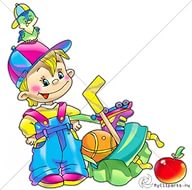 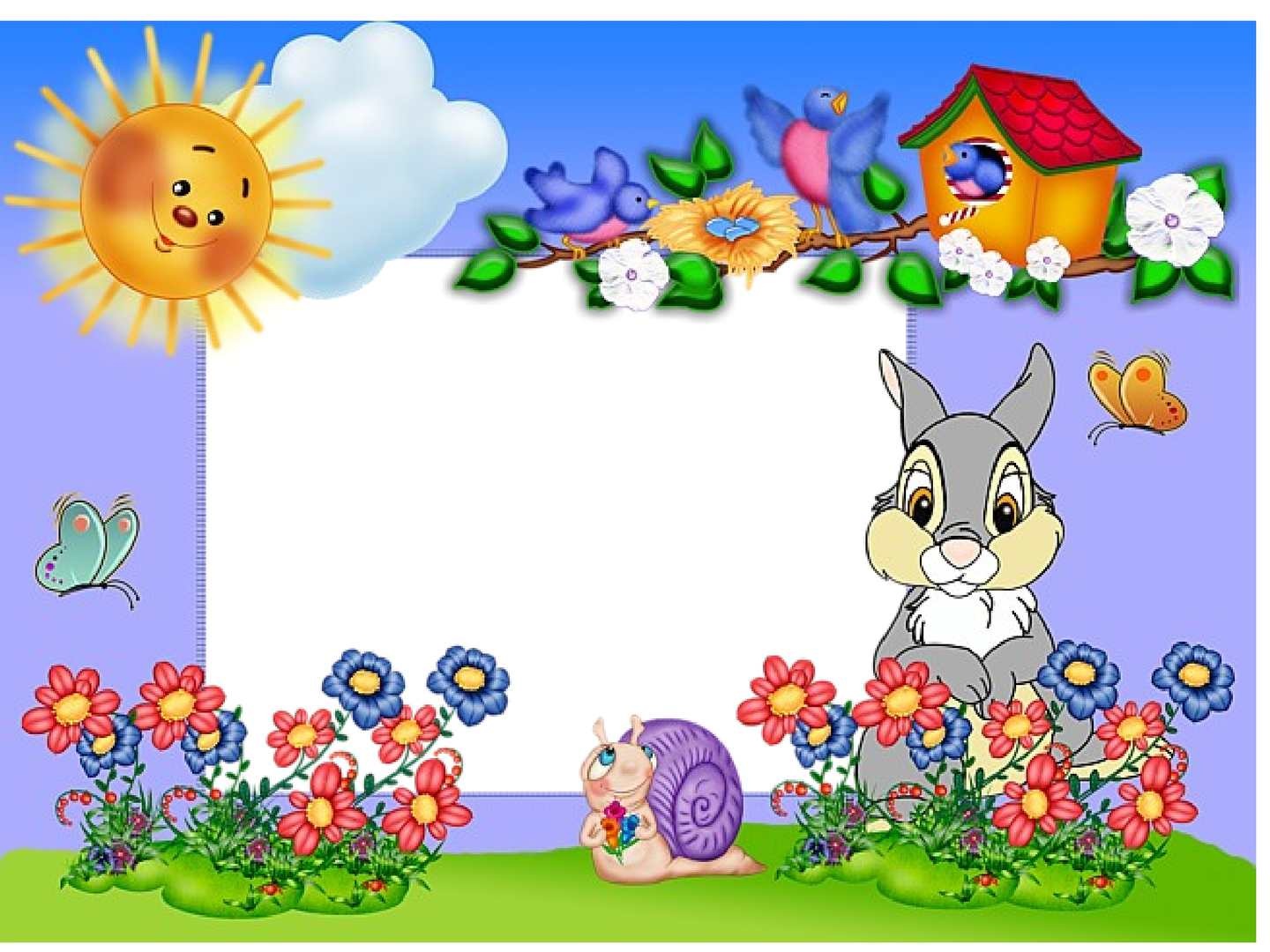                                     Правила                внутреннего распорядка палаточного лагеря «Удачный»                           1. Посещение занятий ежедневно обязательно для каждого.                            2. О причине отсутствия сообщать вожатому.                            3. Без разрешения вожатого нельзя покидать территорию лагеря.                            4. По территории лагеря ходи спокойно.                            5. Имей сменную обувь.                            6. Имей головной убор.                            7. Имей личное полотенце.                            8. Выполняй просьбы и требования вожатого.                            9. Активно участвуй в делах лагеря, отряда.                            10. Вноси свои предложения в улучшение жизни лагеря.                            11. Уважительно относись к товарищам, вожатым, обслуживающему персоналу.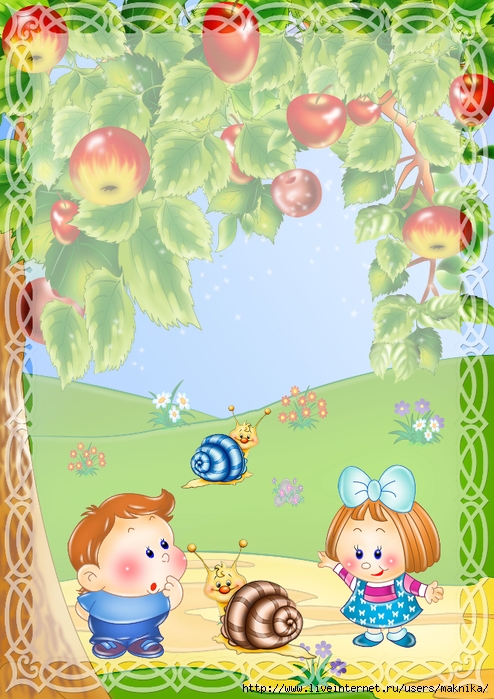 Методики изучения личности ребенкаВ помощь вожатому и педагогуАНКЕТА ДЛЯ ДЕТЕЙУважаемый участник лагеря!Предлагаем Вам заполнить эту анкету.В ней 13 вопросов и варианты ответов. Внимательно прочитайте и отметьте  один вариант ответа галочкой (вариант, наиболее Вам близкий) к каждому вопросу.Анкетирование анонимное, Ваши данные в анкете указывать не надо.  Наше отношение к Вам не зависит от того, как вы ответите на вопросы.Результаты данного анкетирования будут  использованы для подготовки рекомендаций (корректирующих и предупредительных мер), направленных на улучшение организации оздоровительного отдыха, поэтому просьба отнестись к анкетированию со вниманием.Твой возраст:⁯  6,5-11 лет	 ⁯  9-12 лет	 ⁯  13-16 лет      ⁯  Частота пребывания в лагере:⁯  первые отдыхаю в лагере ⁯  второй или третий раз	⁯  отдыхаю в лагере более трех разПонравилось  ли тебе отдыхать в этом лагере?⁯  понравилось               	⁯  не очень понравилось ⁯  затрудняюсь  ответить     ⁯  совсем не понравилось Что больше всего тебя расстроило в лагере (напугало)?⁯ скучал по дому  	  ⁯ нет рядом родителей  ⁯ конфликты с педагогами или вожатыми⁯ взаимоотношения с другими детьми ⁯ неинтересная программа лагеря⁯ бытовые условия в лагере         ⁯ свой ответ (указать)…........................................Чего ты ожидал от лагерной смены?⁯ возможности проявить себя      ⁯ приятного времяпровождения⁯ интересных экскурсий                 ⁯ встреч с интересными людьми				⁯ зрелищности  и веселья    новых знакомств и новых друзей⁯ узнать что-то новое⁯ ничего⁯ свой ответ (указать) …........................................Насколько оправдались твои ожидания?⁯ оправдались полностью, все было здорово⁯ могло быть и лучше⁯ программа была скучной и неинтересной⁯ мне запомнились только некоторые дни и мероприятияКем ты был в течение смены?⁯ заинтересованным зрителем⁯ активным участником всех дел ⁯ пассивным наблюдателем⁯ отстраненным участником⁯ лидеромЧему ты научился в лагере? Что было самым значимым?      ……………………………………………………………………………………………………………..………………………………………………………………………………………………………………………………………………………………………………………………………………………………………………………………………………………………………………………………………Доволен ли ты питанием в столовой?⁯ порция была достаточная                               ⁯ порция очень большая, еда всегда оставалась                 ⁯ еда не вкусная⁯ не наедался, так как порция маленькаяЧто из бытовых условий тебе не понравилось?⁯туалет ⁯душ  ⁯обстановка в палатке   освещение   свой ответ (указать)………………..Хотел бы ты еще раз отдохнуть в этом лагере?⁯  да, очень   ⁯  не очень    ⁯  нет Методики изучения личности ребенка.В помощь вожатому и педагогуДиагностическое исследование важно как в работе педагога, так и вожатого. Вашему вниманию предлагается несколько диагностических методик, которые можно использовать вожатым в различные периоды смены.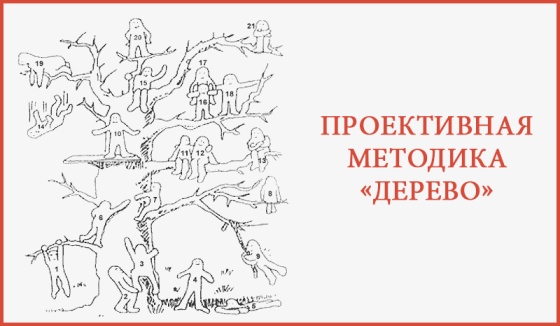 Проективная методика «Дерево» может использоваться для оценки успешности адаптации ребенка в начале профильной смены и по окончании смены. Методика позволяет достаточно быстро определить особенности протекания адаптационного процесса, выявить возможные проблемы ребенка. Дети, погружаясь в рисуночную деятельность, с удовольствием выполняют предложенные задания, легко отождествляют себя с тем или иным человечком. Содержание методики: Ребятам  предлагаются листы с готовым изображением сюжета: дерево и располагающиеся на нем и под ним человечки. Каждый ребенок  получает лист с изображением дерева и расположенных на нем человечков (но без нумерации фигурок).Не рекомендуется предлагать детям сразу подписывать на листе свою фамилию, так как это может повлиять на их выбор. (когда берешь у ребёнка лист  с выполненным заданием, скажи ему: «подпиши»).Инструкция дается в следующей форме: «Рассмотрите это дерево. Вы видите на нем и рядом с ним множество человечков. У каждого из них разное настроение, и они занимают различное положение. Возьмите красный фломастер и разукрасьте того человечка, который напоминает вам себя, похож на вас, ваше настроение в лагере и ваше положение. Возможно,  чем выше на дереве находится человечек, тем выше его достижения, тем более он успешен в коллективе сверстников. Теперь возьмите зеленый фломастер и разукрасьте того человечка, которым вы хотели бы быть и на чьем месте вы хотели бы находиться».Бывает так, что некоторые дети просят разрешения обозначить позиции двух человечков. В этом случае не следует ограничивать их выбор, но необходимо зафиксировать, какой человечек был отмечен в первую очередь, какой во вторую, так как соотношение этих выборов может быть достаточно информативным.Интерпретация результатов: Интерпретация результатов выполнения проективной методики «Дерево» проводится исходя из того, какие позиции выбирает каждый ребенок, с положением какого человечка отождествляет свое реальное и идеальное положение, есть ли между ними различия.Интерпретация разработана с учетом опыта практического применения методики и сравнения ее результатов с наблюдениями за поведением детей. Для удобства объяснения каждой фигурке присвоен свой номер.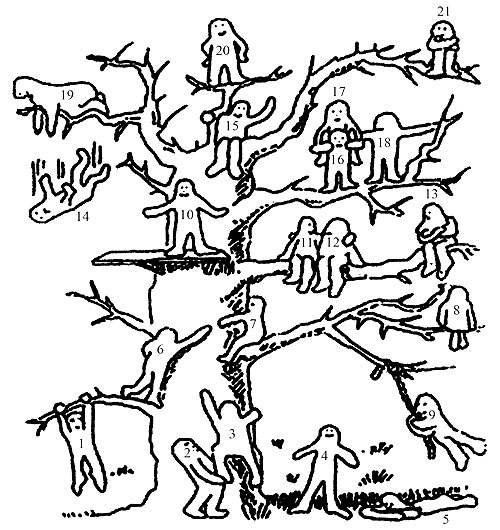 Выбор позиции № 1, 3, 6, 7 характеризует установку на преодоление препятствий№ 2, 19, 18, 11, 12 —общительность, дружескую поддержку.№ 4 – устойчивость положения (желание добиваться успехов, не преодолевая трудности).№ 5 -  утомляемость, общая слабость, небольшой запас сил, застенчивость.№ 9 - мотивация на развлечения.№ 13, 21 – отстраненность, замкнутость, тревожность.№ 8 - характеризует отстраненность от детского коллектива, уход в себя.№ 10, 15 - комфортное состояние, нормальная адаптация.№ 14 - ризисное состояние, «падение в пропасть».Позицию № 20 часто выбирают как перспективу ребята с завышенной самооценкой и установкой на лидерство.Следует заметить, что позицию № 16 ребята не всегда понимают как позицию «человечка, который несет на себе человечка № 17», а склонны видеть в ней человека, поддерживаемого и обнимаемого другим (человечком под № 17).Методика:  «Незаконченное предложение»Больше всего мне не нравится в лагере…По сравнению с другими наш отряд…Иногда я боюсь…Больше всего мне нравится…Думаю, что без проблем смогу…По-моему, лучший вожатый — тот…Многие ребята из нашего отряда…Когда кто-то кричит на меня…В будущем я хочу…Я бы на месте наших вожатых…По сравнению с другими я…Мне очень не нравится, когда ребята из нашего отряда…Для меня нет ничего хуже…По-моему, хуже всего, когда вожатый…Жду не дождусь, когда…Мне хотелось бы научиться…Я ценю в людях такие качества, как…Я не люблю думать…Мои друзья и я…Когда другие делают что-то лучше, чем я…В нашем отряде…Если бы меня спросили: «Что такое счастье?» — я бы ответил (а)…Методика «Новоселье»Детям предлагается нарисовать свои портреты и «поселить» их в домик, рисунок которого висит в отрядном уголке. Затем дети все вместе раскрашивают дом красками. Эта игра направлена на формирование чувства единения с окружающими. Вожатому следует обратить внимание, какие цвета используют воспитанники, все ли принимают участие в выполнении данного задания, как протекает процесс общения.Методика «Чем я силён?»Данная методика позволяет выявить, в чем силен ребенок, поэтому она состоит из шести так называемых сил.Для проведения данной методики потребуются: лист с изображением ступенек, ручка или карандаш.Первая сила — это сила нашего тела, она есть у каждого. Это способность чувствовать свое тело, умение трудиться, отдыхать. Это ловкость, выносливость. Подумайте о своем теле, нарисуйте себя на любой ступеньке восхождения к этой силе.Вторая сила — умение видеть, способность воспринимать пространство, цвет, форму. Умение видеть зрительные образы, рассматривать детали, картины, чертежи. Определите, на какой ступеньке вы здесь.Сила слуха — чувствительность к звукам природы, окружающе- го мира, умение играть на музыкальных инструментах, петь, танцевать. Нарисуйте себя на этой лестнице.Сила мышления — дает возможность рассуждать и делать выводы, связывая причины и следствия. Люди, обладающие этой силой, любят задачи, головоломки, доказательства. А где вы на этой лестнице?Сила общения — сила которая открывает все двери, позволяет нравиться и устанавливать контакт с людьми, понимать состояние других людей. Нарисуйте себя здесь.Сила владения собой — умение владеть своими чувствами, кон- тролировать свои поступки. Решительность, настойчивость, терпение. На какой ступени вы?Обработка результатов: если ребенок рисует себя на первой и второй ступенях — это низкие показатели каждой из «сил» и заниженная самооценка. Третья и четвертая ступени — средние показатели и адекватная самооценка. Пятая и шестая ступени — высокие показатели и завышенная самооценка.Диагностика нравственной самооценкиДетям предлагается десять высказываний. Внимательно прослушайте каждое из них. Подумайте, насколько вы с ними согласны.Если полностью согласны с высказыванием, оцените ответ в четыре балла; если больше согласны, чем не согласны, — оцените ответ в три балла; если не совсем согласны — оцените ответ в два балла; если совсем не согласны — оцените ответ в один балл.Вопросы:Я часто бываю добрым со сверстниками и взрослыми.Мне важно помочь однокласснику, когда он попал в беду.Я считаю, что можно быть не сдержанным с некоторыми взрослыми.Наверное, нет ничего страшного в том, чтобы нагрубить неприятному мне человеку.Я считаю, что вежливость помогает мне хорошо чувствовать себя среди людей.Я думаю, что можно позволить себе нагрубить в ответ на несправедливое замечание в мой адрес.Если кого-то в классе дразнят, то я его тоже дразню.Мне приятно дарить людям радость.Мне кажется, что нужно уметь прощать людям их отрицательные поступки.Я думаю, что нужно быть доброжелательным ко всем окружающим тебя людям.Обработка результатов: номера 3, 4, 6, 7 (отрицательные вопросы) обрабатываются следующим образом: за ответ, оцененный в четыре балла, ставится единица, в три балла — две единицы, в два балла — три единицы, в один балл — четыре единицы. В остальных ответах количество единиц устанавливается в соответствии с баллом.Например, четыре балла — это четыре единицы, и так далее. Интерпретация: от 34 до 40 единиц — высокий уровень нравственной самооценки, от 24 до 33 единиц — средний уровень нравственной самооценки, от 16 до 10 единиц — низкий уровень нравственной самооценки.Методика «Фантастический выбор»Детям предлагается подумать, пофантазировать и ответить на вопросы.Приплыла к тебе Золотая рыбка и спросила: «Чего тебе надобно?» Ответь ей.Если бы ты стал на час волшебником, что бы ты сделал?У тебя в руках цветик-семицветик. Отрывай мысленно лепестки: что ты попросишь для себя?Мы нашли волшебную палочку, которая исполняет все желания, стоит ее только потереть шелковой нитью. Что бы ты предложил для исполнения?Ты отправляешься на необитаемый остров и будешь жить там всю оставшуюся жизнь. С собой можешь взять все, что обозначишь пятью словами. Назови пять слов.Результаты данной методики могут быть оформлены письменно: выпускается бюллетень с текстом и рисунками, рассказывающий о характере произведенного выбора. Детям такой бюллетень будет интересен, так как они могут сравнить свои ответы с ответами товарищей. Безусловно, материалы анонимны.«А напоследок я скажу...»С каким настроением ты прощаешься с лагерем?Что из смены запомнилось больше всего?Какое из проведенных дел тебе понравилось больше всего?Если бы ты был организатором лагеря, что бы ты изменил?Нравится ли тебе наш отряд?Что для тебя было самым трудным?Чему ты научился во время лагерной смены?Какие проблемы ты хотел бы обсудить в последний вечер?Как ты считаешь, мог бы ты время, проведенное в лагере, провести где-нибудь интереснее и полезнее для себя?Хочешь ли ты на следующий год приехать в наш лагерь?(И.Ю. Исаева «Досуговая педагогика»)Муниципальное бюждетное образовательное учреждениедополнительного образования Тогучинского района«Центр развития творчества»633456,  Новосибирская область, г.Тогучин, ул.Садовая, 12  а 8-(383-40)27-841, 27-307 togcrtdu@mail.ru Муниципальное бюджетное образовательное учреждение дополнительного образования Тогучинского района«Центр развития творчества»Полное названиепрограммыПрограмма «РАДУГА»  палаточного лагеря  «Удачный» на базе   АО «Санаторий «Тогучинский» Основания для разработки Закон РФ «Об образовании»«Конвенция ООН о правах ребенка» (одобренная Генеральной Ассамблеей ООН 20.11.1989 г.)Конституция РФПостановление Правительства РФ «Об обеспечении отдыха, оздоровления и занятости детей»Постановление Главного государственного санитарного врача Российской Федерации от 14 мая 2013 г. N 25 г. Москва "Об утверждении СанПиН 2.4.4. 3048-13 "Санитарно-эпидемиологические требования к устройству и организации работы детских лагерей палаточного типа""Санитарно-эпидемиологические правила и нормативы СанПиН 2.4.4.3048-13 вступил в силу с 16 июня 2013 г.Постановление администрации Тогучинского района Новосибирской области №211 от 25.03.2015 г. «Об организации отдыха, оздоровления и занятости детей на территории Тогучинского района Новосибирской области в 2015 году»Устав МАОУ ДО Тогучинского  района «ЦРТ» от 13 июля 2014 г.ЗаказчикМинистерство социального развития Новосибирской областиАвтор – составитель  Текутьева Ирина Владимировна – методист организационно массового отдела  социально-педагогической направленностиРуководительпрограммыТекутьева Ирина Владимировна – методист организационно массового отдела  социально-педагогической направленностиОУ,представившее программуМуниципальное бюджетное общеобразовательное учреждение дополнительного образования  Тогучинского района   «Центр развития творчества»Адрес организации633456,  Новосибирская область, г. Тогучин, ул. Садовая, д. 12  аТелефон8-(383-40) 27-841Срок реализации 16 – 25 июня 2016г., 29 июня – 8 июля 2016г.Место реализацииНовосибирская область, г. Тогучин АО «Санаторий «Тогучинский»» Направленность программыПрофильная, гражданско-патриотическаяПродолжительность программы10 днейЦель программыОбеспечение  полноценного отдыха детей их творческое развитие и гражданское воспитание Задачи программыФормирование навыков здорового образа жизни и осмысления отношения каждого к своему здоровью;Формирование навыков санитарно-гигиенической и экологической культуры.Развитие коммуникативных способностей и лидерских качеств у подростков; Обучение нормам социальной жизни, культуре взаимоотношений;Создание условий для организованного отдыха детей с учётом возрастных  особенностей;Формирование у детей норм социальной жизни, культуры    взаимоотношений;Приобщение ребят к коллективно-творческим видам деятельности; Вовлечение  ребят в различные формы организации досуга;Развитие  коллективно-творческого мышления, инициативы, самоуправления, самостоятельности и сотрудничества с вожатским и педагогическим  составомКатегория участников 48 обучающихся (10-15 лет)Условия реализацииВыполнение программы палаточного лагеря  обеспечиваются материально-техническими средствами МАОУ ДО Тогучинского района «Центром развития творчества» Кадровые условия:- руководитель программы – начальник лагеря;- руководители мастерских – педагоги.Охрана жизни и здоровья детей в лагере:- начальник, педагоги и вожатые палаточного лагеря несут ответственность за полную безопасность жизни и здоровья детей в лагере;- сотрудники палаточного лагеря допускаются к работе с детьми после специального инструктажа по охране жизни и здоровья детей и медицинского освидетельствования;- руководители мастерских проводят инструктаж по т/б с детьми перед выполнением различных форм деятельности.Перечень основных мероприятий Интеллектуальные игры:КВН «Экомир»«Аукцион знаний «Один за всех все  за одного» (логические задачки на сообразительность)«Экологический след»Конкурс врунов«Межпланетный десант»Спортивные игры:Военно-спортивная игра «Зарница»Соревнования по стрельбе из пневматического оружия (электронный тир)Занятия в игровом режиме:«Игры нашего двора»«Путешествие в Театр»«Веселая детворяндия»«Царь горы»Диагностические материалы:Методика определения самооценкиАнкета участника лагеря «Удачный»Параллельные программы:«ДПИ – великое искусство»Программа «Помним и чтим», «Смотр строя и песни»Практика выживания в экстремальных условияхДругие учебные мастерские:Полевой пресс-центр (выпуск информации о жизни в «Удачном»)Ожидаемые результатыЗаинтересованность детей в коллективной деятельности;Формирование навыков здорового образа жизни и осмысления отношения каждого к своему здоровью;Умение детей работать в коллективе, сотрудничать «на равных» со взрослыми, сопереживать и радоваться за других;Желание детей «попробовать себя в разных ролях», приобщаясь тем самым к литературному, театральному, изобразительному творчеству;Развитие у детей чувства ответственности за порученное дело;Нормализация социального поведения.Обучение нормам социальной жизни, культуре взаимоотношений;Развитие коммуникативных способностей и лидерских качеств у подростков; Раскрытие творческого потенциала детей;Обучение основам туризма и экологической грамотности;Формирование навыков санитарно-гигиенической и экологической культуры.СодержаниеВВЕДЕНИЕДойти до каждогоПринцип творчества и успехаДеятельностный подход в воспитанииПринцип комплексного подходаПринцип гуманистического воспитанияПринцип доверия и поддержкиМЕХАНИЗМ РЕАЛИЗАЦИИ ПРОГРАММЫ:Содержание программыСтруктура органа самоуправленияКадровое обеспечение летнего профильного  палаточного лагеря№Режим дняВремя1Подъем8.002Линейка8.10 – 8.203Зарядка8.20 – 8.354Утренний туалет, уборка в палатках и на территории8.35 – 9.005Завтрак9.00 - 9.306Отрядная работа, прогулки, игры, репетиции, сборы, КТД, работа творческих мастерских и т.д.9.30 – 13.007Личное время13.00 - 13.308Обед13.30 - 14.009Личное время14.00 - 14.3010Тихий час14.30 - 16.0011Личное время16.00 - 16.3012Полдник16.30-17.0013Подготовка к вечерней программе17.00 - 19.0014Личное время19.00 - 19.3015Ужин19.30 - 20.0016Вечерняя программа 20.00 - 21.3017Личное время21.30 - 22.0018Вечерний огонёк22.00 - 23.0019Отбой23.00Нормативно-правовые акты:Ожидаемый результат:№ИнвентарьКоличество (шт.)Палатки 15-ти местные для проживания детей3 шт.Палатки 10-х местные для проживания детей1 шт.Палатка 10-и местная, для хозяйственных нужд1 шт.Столы: 5 ресторанных больших, 1 журнальный, 1 пластиковый круглый7 шт.Стулья 54 шт.Топчаны 51 шт.Информационный стенд (пластиковый)2 шт.Одеяло, матрасы, подушки, комплект постельного белья по 54 шт.Бутилированная водапо 100 л ежедневноМешки для мусора10 уп.Перчатки х/б110 парПерчатки резиновые20 парВедра пластмассовые 10-12 литров9 шт.Таз6 шт.Лопата штыковая2 шт.Верёвка основная50 м.Фонарь большой5 шт.Мяч футбольный6 шт.Мяч волейбольный6 шт.Мяч большой резиновый  с ручками2 шт.Настольные игры  (шашки, шахматы и тд., хоккей)12 шт.Обруч           8 шт.Бадминтон 4 шт.Скакалка12 шт.Бейджики 20 шт.Древко для флагов h-250 см20 шт.Репелленты10 шт. Флаги цветные20 шт.Гвозди 2 кг.Медицинская аптечка укомплектованная1 шт.Футболки       зелёные10 шт.Канцелярские принадлежности:Ватманы  100 шт.Цветная офисная   бумага А4 (6 цветов)4 пачкиКарандаши цветные5 уп.Ластик 10 шт.Бумага А4 10 шт.Ручки цветные по 12 шт  4 уп.Воздушные шары 100 шт.Фотобумага 3 пачки по 100 шт (160).Краска для принтера 6 цветов по 1 шт.Мел цветной и белый4 уп.+4 уп.Картон белый5 уп.Картон цветной 10 уп.Гофрированная бумага (красная – 3 шт, желтая – 3 шт., оранж.  – 3 шт.)клей ПВА15 шт.Гуашь (12 цветов)10 шт.маркеры разноцветные, выделители 6 уп.Тетрадь в клеточку 96 листов2 шт.Рамки А4 – 20 шт., А3 – 10 шт.всего 30 шт.Канцелярский нож  4 шт.Скотч узкий – 4 шт., широкий – 8 шт., двусторонний – 2 шт.всего 14 шт.Ножницы4 шт.Степлер –1 большой, 2 маленьких3 шт. Скобы для  степлера5 шт.Кнопки 3 уп.Мультифоры 100 шт.Стикеры 4 уп.Ленты 200 мБисер  100 п.Соль   10 п.Мука (3 кг)шт.Жгут6 б.Капрон  20 уп.Тычинки  100 шт.Коллер 6 шт.Пластиковые  стаканчики250 штукПенопласт 5 мм (2*1,6)2 шт.Ведро  10 литров2 шт.Поднос 1 шт.Покрывало 3 шт.Ласты 2 п.Губки  большие 4 шт.Призы 96 шт.№п/пДатаДеньОтветственные 1.16.06.2016 г.«День знакомств»Квест-игры на сплочение детского коллектива«Привет, я Владимир, а кто ты?..»Подготовка названия отряда, девиза и эмблемы. Оформление отрядного уголка. Вечерняя программа: «Конкурс врунов»2.17.06.2016 г.Эстафета «Вода в решете»Квест «Пустыня»Вечерняя программа, открытие палаточного лагеря «Это мы Удачно приехали!»»Костюмированная дискотека  «Огородное пугало».Вечерний огонек3.18.06.2016 г.Открытие мероприятия «День космоса»(история Российской космонавтики)Квест «МЕЖПЛАНЕТНЫЙ ДЕСАНТ» «Планетарий»Показ фильма про космосКостюмированная дискотека  «Лунтик»4.19.06.2016 г.Военно-спортивная игра «Зарница»Соревнования по стрельбе из пневматического оружия (электронный тир) «Самый меткий», туристская полоса препятствий, метание гранаты (кегли) в цель5.20.06.2016 г.Общелагерное  мероприятие «Экологический след»Игровое мероприятие «Весёлая детворяндия»Игровая программа «Логические задачки на сообразительность»Вечерняя программа  КВН «ЭкоМир»6.21.06.2016 г.«ДПИ - великое искусство»(изготовление поделок из солёного теста, бисероплетение, изготовление браслетов из лент).Водный пейнтбол. Вечерняя программа «Царь горы»7.22.06.2016 гПрограмма «Помним! Чтим!»  «Смотр строя и песни»Просмотр патриотического фильма  «В бой идут одни старики»8.23.06.2016 г..Мастер классы по ораторскому мастерству и сценической речи.Театрализованное представление «Путешествие в театр»Русские народные игры «Игры нашего двора»Вечерняя программа «Русский перепляс»9.24.06.2016 г.«День наоборот»«Минута славы»Закрытие смены. ДискотекаВечерний огонек10.25.06.2016 г.Акция «Мусору – бой!» Отъезд №п/пДатаДеньОтветственные 1.29.06.2016 г.«День знакомств»Квест-игры на сплочение детского коллектива«Привет, я Владимир, а кто ты?..»Подготовка названия отряда, девиза и эмблемы. Оформление отрядного уголка. Вечерняя программа: «Конкурс врунов»2.30.06.2016 г.Эстафета «Вода в решете»Квест «Пустыня»Вечерняя программа, открытие палаточного лагеря «Это мы Удачно приехали!»»Костюмированная дискотека  «Огородное пугало».Вечерний огонек.3.01.07.2016 г.Открытие мероприятия «День космоса»(история Российской космонавтики)Квест «МЕЖПЛАНЕТНЫЙ ДЕСАНТ» «Планетарий»Показ фильма про космосКостюмированная дискотека  «Лунтик»4.02.07.2016 г.Военно-спортивная игра «Зарница»Соревнования по стрельбе из пневматического оружия (электронный тир) «Самый меткий», туристская полоса препятствий, метание гранаты (кегли) в цель5.03.07.2016 г.Общелагерное  мероприятие «Экологический след»Игровое мероприятие «Веселая детворяндия»Игровая программа «Логические задачки на сообразительность»«Водный пейнтбол»Вечерняя программа  КВН «ЭкоМир»6.04.07.2016 г.«ДПИ - великое искусство»(изготовление поделок из солёного теста, бисероплетение, изготовление браслетов из лент).Вечерняя программа «Царь горы»7.05.07.2016 гПрограмма «Помним! Чтим!»  «Смотр строя и песни»Просмотр патриотического фильма  «В бой идут одни старики»8.06.07.2016 г..Мастер классы по ораторскому мастерству и сценической речи.Театрализованное представление «Путешествие в театр»Русские народные игры «Игры нашего двора»Вечерняя программа «Русский перепляс»9.07.07.2016 г.Эстафета «Вода в решете» Квест «Пустыня» «Минута славы»Закрытие смены10.08.07.2016 г.Акция «Мусору – бой!» Отъезд Время Мероприятия 9.00-13.00Заезд. Прохождение комиссии. Оформление документов. Игры на знакомство.Размещение в палатках13.00 – 13.30Личное время13.30 - 14.00Обед14.00 - 14.30Отрядная работа: инструктаж по ТБ, по пожарной  безопасности. Распределение обязанностей в отряде (график дежурств)14.30 - 16.00Тихий час16.00 - 16.30Личное время16.30-17.00Полдник17.00 - 18.00Квест-игры на сплочение детского коллектива «Привет, я Владимир, а кто ты?................»18.00 – 19.00Оформление отрядного уголка. Подготовка названия отряда, девиза и эмблемы19.00 – 19.30Личное время 19.30 – 20.00Ужин20.00 – 21.30Подготовка представлений отрядов к вечерней программе  «Это мы Удачно приехали!».   Конкурс врунов.Дискотека          21.30 – 22.00Личное время22.00 - 23.00Вечерний огонёк23.00ОтбойВремяМероприятия8.00Подъём 8.10 – 8.20Линейка8.20 – 8.35Зарядка 8.35 – 9.00Утренний туалет, уборка в палатках и на территории9.00 - 9.30Завтрак 9.30 – 10.00Подготовка к эстафете «Вода в решете»10.00 – 13.00Эстафета «Вода в решете»13.00 - 13.30Личное время 13.30 – 14.00Обед14.00 - 14.30Личное время14.30 - 16.00Тихий час16.00 - 16.30Личное время16.30-17.00Полдник17.00 - 18.30Квест «Пустыня»18.30 - 19.30Подготовка к вечерней программе, открытию палаточного лагеря «Это мы Удачно приехали!».   Репетиция19.30 – 20.00Ужин20.00 - 21.30Вечерняя программа- открытие «Это мы Удачно приехали!».   Костюмированная дискотека  «Огородное пугало»21.30 - 22.00Личное время22.00 – 23.00Вечерний огонёк «У костра, без костра»23.00ОтбойВремя Мероприятие08.00Подъём08.10 – 08.20Линейка08.20 – 08.35Зарядка 08.35 – 09.00Утренний туалет, уборка в палатках и на территории09.00 - 09.30Завтрак 09.30 – 09.40Организационный сбор вожатых 09.40 –10.10Открытие мероприятия «День космоса».История Российской космонавтики10.10 – 12.00Квест «МЕЖПЛАНЕТНЫЙ ДЕСАНТ»13.00 – 13.30Личное время13.30 – 14.00Обед14.00 – 14.30Личное время14.30 – 16.00Тихий час16.00 – 16.30Личное время16.30 – 17.00Полдник17.00 – 19.00«Планетарий». Подготовка к костюмированной дискотеке 19.00 – 19.30Личное время19.30 – 20.00Ужин20.00 – 21.30Показ фильма про космос21.30 – 22.00Личное время22.00 – 23.00Костюмированная дискотека  «Лунтик»23.00ОтбойВремяМероприятие08.00Подъём 08.10 – 08.20Линейка 08.20 – 08.35Зарядка 08.35 – 09.00Утренний туалет, уборка  в палатках и на территории09.00 – 09.30Завтрак 09.30 – 09.40Организационный сбор вожатых 09.40 - 10.30Подготовка к зарнице10.30 – 13.00Военно-спортивная игра «Зарница»13.00 – 13.30Личное время13.30 – 14.00Обед14.00 – 14.30Личное время14.30 – 16.00Тихий  час16.00 – 16.30Личное время16.30 – 17.00Полдник17.00-19.00Соревнования по стрельбе из пневматического оружия (электронный тир) «Самый меткий», туристская полоса препятствий, метание гранаты (кегли) в цель. «Водный пейнтбол»19.00-19.30Личное время19.30-20.00Ужин20.00-21.30Показ художественного военно-патриотического фильма 21.30 – 22.00Личное время22.00-23.00Вечерний огонёк23.00ОтбойВремя Мероприятие08.00Подъём08.10 – 08.20Линейка08.20 – 08.35Зарядка 08.35 – 09.00Утренний туалет, уборка в палатках и на территории09.00 - 09.30Завтрак 09.30 – 09.40Организационный сбор вожатых 09.40 – 13.00Общелагерное  мероприятие  «Экологический след»13.00 – 13.30Личное время13.30 – 14.00Обед14.00 – 14.30Личное время14.30 – 16.00Тихий час16.00 – 16.30Личное время16.30 – 17.00Полдник17.00 – 19.00Игровое мероприятие «Весёлая детворяндия»   19.00 – 19.30Личное время19.30 – 20.00Ужин20.00 – 20.30Игровая программа «Логические задачки на сообразительность» 20.30 – 21.30Вечерняя программа  КВН «ЭкоМир»21.30 – 22.00Личное время22.00 – 23.00Дискотека23.00ОтбойВремяМероприятие8.00Подъём 8.15 – 8.30Зарядка 8.30 – 9.00Утренний туалет, уборка в палатках и на территории9.00 - 9.30Завтрак 9.40Линейка 9.40 – 13.00Общелагерное мероприятие  «ДПИ великое искусство»(изготовление поделок из солёного теста, бисероплетение, изготовление браслетов из лент).13.00 - 13.30Личное время 13.30 - 14.00Обед14.00 - 14.30Личное время14.30 - 16.00Тихий час16.00 - 16.30Личное время16.30-17.00Полдник17.00 - 19.00Вечерняя программа «Царь горы» 19.00 – 19.30Личное время19.30 – 20.00Ужин20.00 – 21.30 Дискотека             21.30 – 22.00Личное время22.00 - 23.00Итоги дня «У костра, без костра»23.00ОтбойВремя Мероприятие08.00Подъём08.15 – 08.30Зарядка08.30 – 09.00Утренний туалет, уборка в палатках и на территории лагеря09.00 – 09.30Завтрак09.30 – 09.40Организационный сбор вожатых и капитанов отрядов09.40 – 10.00Торжественное построение10.00 – 12.00Изготовление венков12.00 – 12.30Личное время12.30 – 13.30Программа «Помним! Чтим!»  13.30 – 14.00Обед14.00 – 14.30Личное время14.30 – 16.00Тихий час16.00 – 16.30Личное время16.30 – 17.00Полдник17.00 – 17.20Организационный сбор вожатых и капитанов отрядов17.20 – 19.00 Подготовка к мероприятию «Смотр строя и песни»19.00 – 19.30Личное время19.30 – 20.00Ужин20.00 – 20.40 Смотр строя и песни  20.40 – 22.00Просмотр патриотического фильма  «В бой идут одни старики»22.00 – 23.00Итоги дня «Красный стул»23.00ОтбойВремя Мероприятие08.00Подъём 08.10 – 08.20Линейка 08.20 – 08.35Зарядка 08.35 – 09.00Утренний туалет, уборка  в палатках и на территории09.00 – 09.30Завтрак 09.30 – 09.40Организационный сбор вожатых 09.40 - 11.30Мастер класс по ораторскому мастерству (каждый подотряд)11.30 – 13.30Мастер класс по сценической речи (каждый подотряд)13.30 – 14.00Обед14.00 – 14.30Личное время14.30 – 16.00Тихий  час16.00 – 16.30Личное время16.30 – 17.00Полдник17.00 - 19.00Театрализованное представление  «Путешествие в театр»19.00 - 19.30Личное время19.30 - 20.00Ужин20.00 - 21.30Игры нашего двора21.30 – 22.00Личное время22.00 - 23.00Вечерняя программа «Русский перепляс»23.00ОтбойВремяМероприятие8.00Подъём 8.15 – 8.30Зарядка 8.30 – 9.00Утренний туалет, уборка в палатках и на территории9.00 - 9.30Завтрак -  9.40Линейка 9.40 – 13.00Общелагерное мероприятие  «День наоборот»13.00 - 13.30Личное время 13.30 - 14.00Обед14.00 - 14.30Личное время14.30 - 16.00Тихий час16.00 - 16.30Личное время16.30 - 17.00Полдник17.00 - 19.00Минута славы. Подготовка к вечерней программе. Репетиция.  19.00 - 19.30Личное время19.30 - 20.00Ужин20.00 - 21.30Вечерняя программа: «Закрытие смены».  Дискотека             22.00 - 23.00Вечерний огонёк23.00ОтбойВремяМероприятие8.00Подъём 8.15 – 8.30Зарядка 8.30 – 9.00Утренний туалет, уборка в палатках и на территории9.00 - 9.30Завтрак 9.30 – 9.40Линейка 9.40 – 10.40Сбор вещей, уборка территории10.40 – 11.30Закрытие смены11.30 - 12.00ОтъездВремя Мероприятия 9.00-13.00Заезд. Прохождение комиссии. Оформление документов. Игры на знакомство.Размещение в палатках.13.00 - 13.30Личное время13.30 - 14.00Обед14.00 - 14.30Отрядная работа: инструктаж по ТБ, по пожарной  безопасности. Распределение обязанностей в отряде (график дежурств)14.30 - 16.00Тихий час16.00 - 16.30Оформление отрядного уголка16.30 - 17.00Полдник17.00 - 18.00Квест-игры на сплочение детского коллектива «Привет, я Владимир, а кто ты?................» 18.00 – 19.00Оформление отрядного уголка. Подготовка названия отряда, девиза и эмблемы.19.00 – 19.30Личное время19.30 – 20.00Ужин20.00 – 21.30Подготовка представлений отрядов к вечерней программе  «Это мы Удачно приехали!».   Конкурс врунов.Дискотека          21.30 – 22.00Личное время22.00 - 23.00Вечерний огонёк23.00ОтбойВремяМероприятия8.00Подъём 8.10 – 8.20Линейка8.20 – 8.35Зарядка 8.35 – 9.00Утренний туалет, уборка в палатках и на территории9.00 - 9.30Завтрак 9.30 – 10.00Подготовка к эстафете «Вода в решете»10.00 – 13.00Эстафета «Вода в решете»13.00 - 13.30Личное время 13.30 – 14.00Обед14.00 - 14.30Личное время14.30 - 16.00Тихий час16.00 - 16.30Личное время16.30-17.00Полдник17.00 - 18.30Квест «Пустыня»18.30 - 19.30Подготовка к вечерней программе, открытию палаточного лагеря «Это мы Удачно приехали!».   Репетиция19.30 – 20.00Ужин20.00 - 21.30Вечерняя программа- открытие «Это мы Удачно приехали!».   Костюмированная дискотека  «Огородное пугало»21.30 - 22.00Личное время22.00 – 23.00Вечерний огонёк «У костра, без костра»23.00ОтбойВремяМероприятие08.00Подъём08.10 – 08.20Линейка08.20 – 08.35Зарядка 08.35 – 09.00Утренний туалет, уборка в палатках и на территории09.00 - 09.30Завтрак 09.30 – 09.40Организационный сбор вожатых 09.40 –10.10Открытие мероприятия «День космоса».История Российской космонавтики10.10 – 12.00Квест «МЕЖПЛАНЕТНЫЙ ДЕСАНТ»13.00 – 13.30Личное время13.30 – 14.00Обед14.00 – 14.30Личное время14.30 – 16.00Тихий час16.00 – 16.30Личное время16.30 – 17.00Полдник17.00 – 19.00«Планетарий». Подготовка к костюмированной дискотеке 19.00 – 19.30Личное время19.30 – 20.00Ужин20.00 – 21.30Показ фильма про космос21.30 – 22.00Личное время22.00 – 23.00Костюмированная дискотека  «Лунтик»23.00ОтбойВремяМероприятие08.00Подъём 08.10 – 08.20Линейка 08.20 – 08.35Зарядка 08.35 – 09.00Утренний туалет, уборка  в палатках и на территории09.00 – 09.30Завтрак 09.30 – 09.40Организационный сбор вожатых 09.40 - 10.30Подготовка к зарнице10.30 – 13.30Военно-спортивная игра «Зарница»13.30 – 14.00Обед14.00 – 14.30Личное время14.30 – 16.00Тихий  час16.00 – 16.30Личное время16.30 – 17.00Полдник17.00 - 19.00Соревнования по стрельбе из пневматического оружия (электронный тир) «Самый меткий», туристская полоса препятствий, метание гранаты (кегли) в цель. «Водный пейнтбол»19.00 - 19.30Личное время19.30 - 20.00Ужин20.00 - 21.30Показ художественного военно-патриотического фильма 21.30 – 22.00Личное время22.00 - 23.00Вечерний огонёк23.00ОтбойВремя Мероприятие08.00Подъём08.10 – 08.20Линейка08.20 – 08.35Зарядка 08.35 – 09.00Утренний туалет, уборка в палатках и на территории09.00 - 09.30Завтрак 09.30 – 09.40Организационный сбор вожатых 09.40 – 13.00Общелагерное  мероприятие  «Экологический след»13.00 – 13.30Личное время13.30 – 14.00Обед14.00 – 14.30Личное время14.30 – 16.00Тихий час16.00 – 16.30Личное время16.30 – 17.00Полдник17.00 – 19.00Игровое мероприятие «Весёлая детворяндия»   19.00 – 19.30Личное время19.30 – 20.00Ужин20.00 – 20.30Игровая программа «Логические задачки на сообразительность» 20.30 – 21.30Вечерняя программа  КВН «ЭкоМир»21.30 – 22.00Личное время22.00 – 23.00Дискотека 23.00ОтбойВремяМероприятие8.00Подъём 8.15 – 8.30Зарядка 8.30 – 9.00Утренний туалет, уборка в палатках и на территории9.00 - 9.30Завтрак 9.30 – 9.40Линейка 9.40 – 13.00Общелагерное мероприятие  «ДПИ великое искусство»(изготовление поделок из солёного теста, бисероплетение, изготовление браслетов из лент).13.00 – 13.30Личное время 13.30 – 14.00Обед14.00 – 14.30Личное время14.30 – 16.00Тихий час16.00 – 16.30Личное время16.30-17.00Полдник17.00 – 19.00Вечерняя программа «Царь горы» 19.00 – 19.30Личное время19.30 – 20.00Ужин20.00 – 21.30 Дискотека             21.30 – 22.00Личное время22.00 - 23.00Итоги дня «У костра, без костра»23.00ОтбойВремя Мероприятие08.00Подъём08.15 – 08.30Зарядка08.30 – 09.00Утренний туалет, уборка в палатках и на территории лагеря09.00 – 09.30Завтрак09.30 – 09.40Организационный сбор вожатых и капитанов отрядов09.40 – 10.00Торжественное построение10.00 – 12.00Изготовление венков12.00 – 12.30Личное время12.30 – 13.30Программа «Помним! Чтим!»  13.30 – 14.00Обед14.00 – 14.30Личное время14.30 – 16.00Тихий час16.00 – 16.30Личное время16.30 – 17.00Полдник17.00 – 17.20Организационный сбор вожатых и капитанов отрядов17.20 – 19.00 Подготовка к мероприятию «Смотр строя и песни»19.00 – 19.30Личное время19.30 – 20.00Ужин20.00 – 20.40 Смотр строя и песни  20.40 – 22.00Просмотр патриотического фильма  «В бой идут одни старики»22.00 – 23.00Итоги дня «Красный стул»23.00ОтбойВремя Мероприятие08.00Подъём 08.10 – 08.20Линейка 08.20 – 08.35Зарядка 08.35 – 09.00Утренний туалет, уборка  в палатках и на территории09.00 – 09.30Завтрак 09.30 – 09.40Организационный сбор вожатых 09.40 - 11.30Мастер класс по ораторскому мастерству11.30 – 13.30Мастер класс по сценической речи13.30 – 14.00Обед14.00 – 14.30Личное время14.30 – 16.00Тихий  час16.00 – 16.30Личное время16.30 – 17.00Полдник17.00 - 19.00Театрализованное представление  «Путешествие в театр»19.00 - 19.30Личное время19.30 - 20.00Ужин20.00 - 21.30Игры нашего двора21.30 – 22.00Личное время22.00 - 23.00Вечерняя программа «Русский перепляс»23.00ОтбойВремяМероприятие8.00Подъём 8.15 – 8.30Зарядка 8.30 – 9.00Утренний туалет, уборка в палатках и на территории9.00 - 9.30Завтрак 9.30 - 10.00Подготовка к эстафете «Вода в решете»10.00 – 13.00Эстафета «Вода в решете»13.00 - 13.30Личное время 13.30 - 14.00Обед14.00 - 14.30Личное время14.30 - 16.00Тихий час16.00 - 16.30Личное время16.30-17.00Полдник17.00 - 18.00Квест «Пустыня»18.00 - 19.00Минута славы. Репетиция.Подготовка к вечерней программе19.00 - 19.30Личное время19.30 - 20.00Ужин20.00 - 21.30Вечерняя программа «Закрытие смены».  Дискотека 21.30 – 22.00Личное время22.00 - 23.00Вечерний огонёк23.00ОтбойВремяМероприятие8.00Подъём 8.15 – 8.30Зарядка 8.30 – 9.00Утренний туалет, уборка в палатках и на территории9.00 - 9.30Завтрак 9.30-9.40Линейка 9.40 – 10.40Сбор вещей, уборка территории10.40 – 11.30Закрытие смены11.30-12.00Отъезд